Załącznik nr 1Album zdjęciowy Szkoły Podstawowej im. W. Komara i T. Ślusarskiego                        w Czarnogłowach – rok szkolny 2020/2021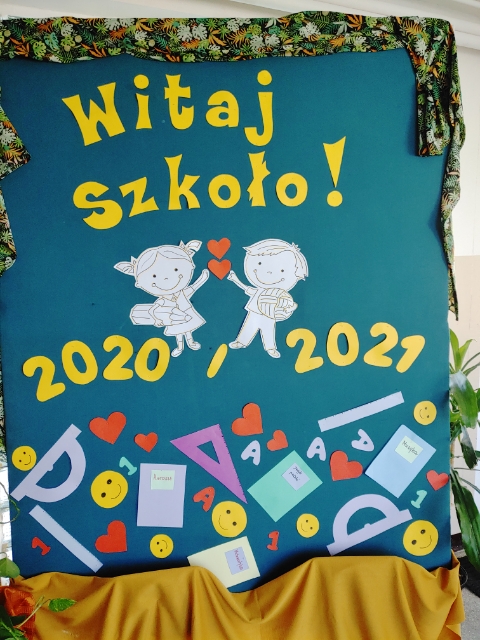 ROZPOCZĘCIE ROKU SZKOLNEGO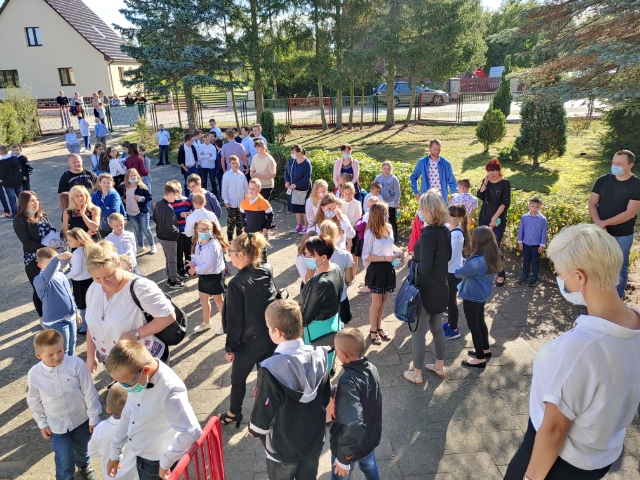 NAGRODA WÓJTA DLA UCZENNICY MAI JĘDRZEJEWSKIEJ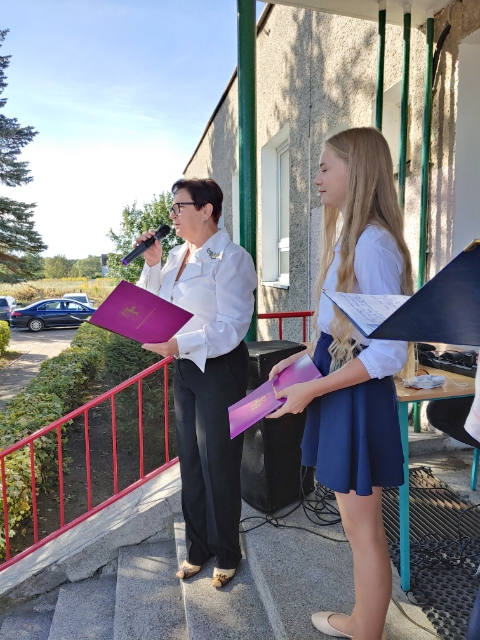 ŚLUBOWANIE PIERWSZOKLASISTÓW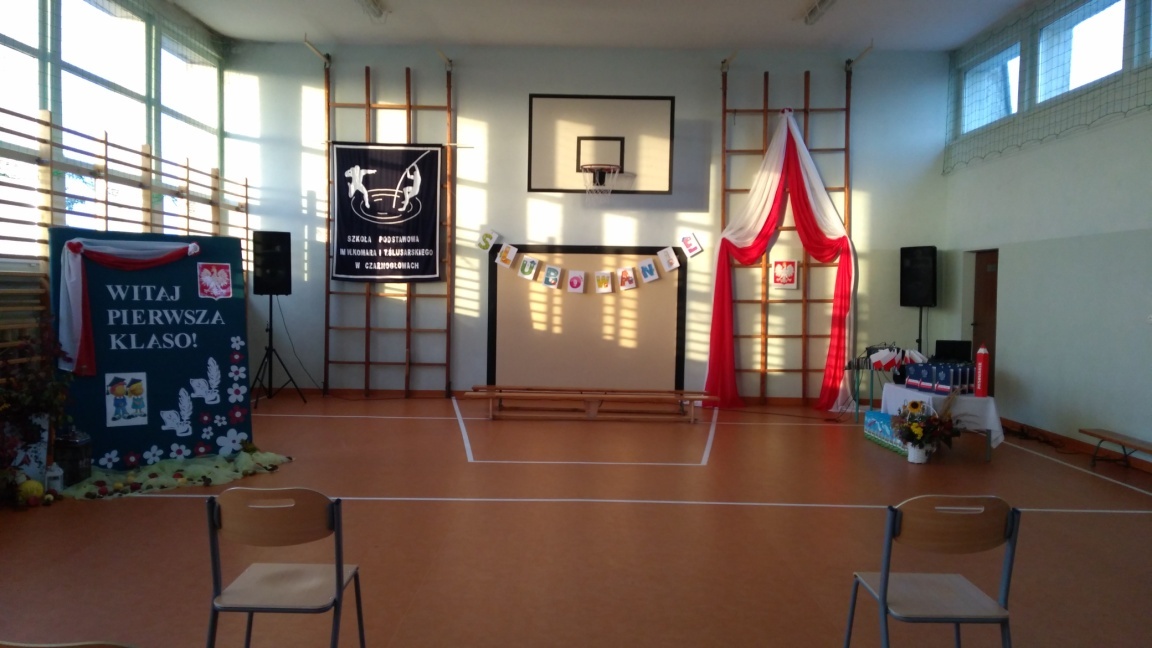 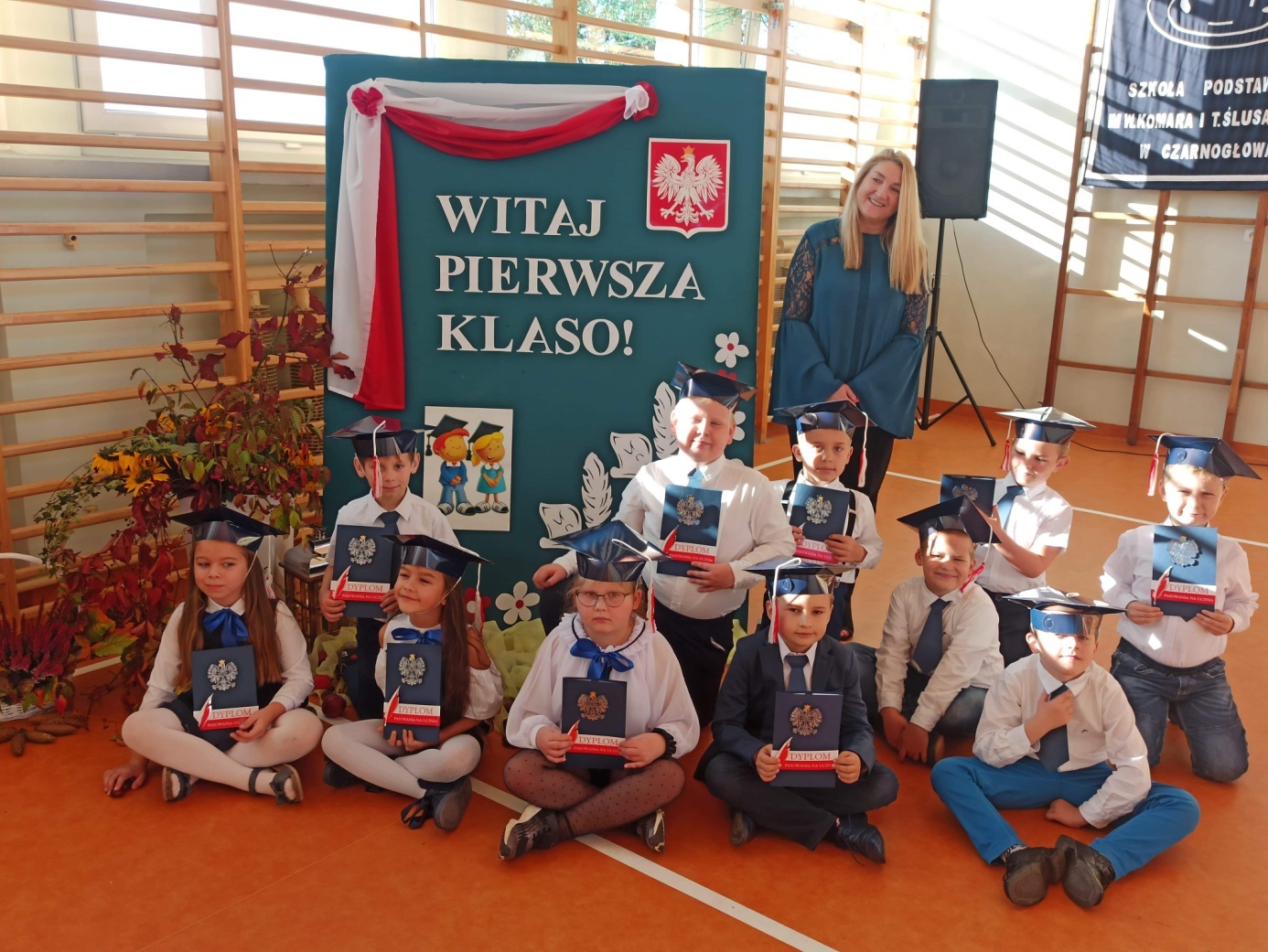 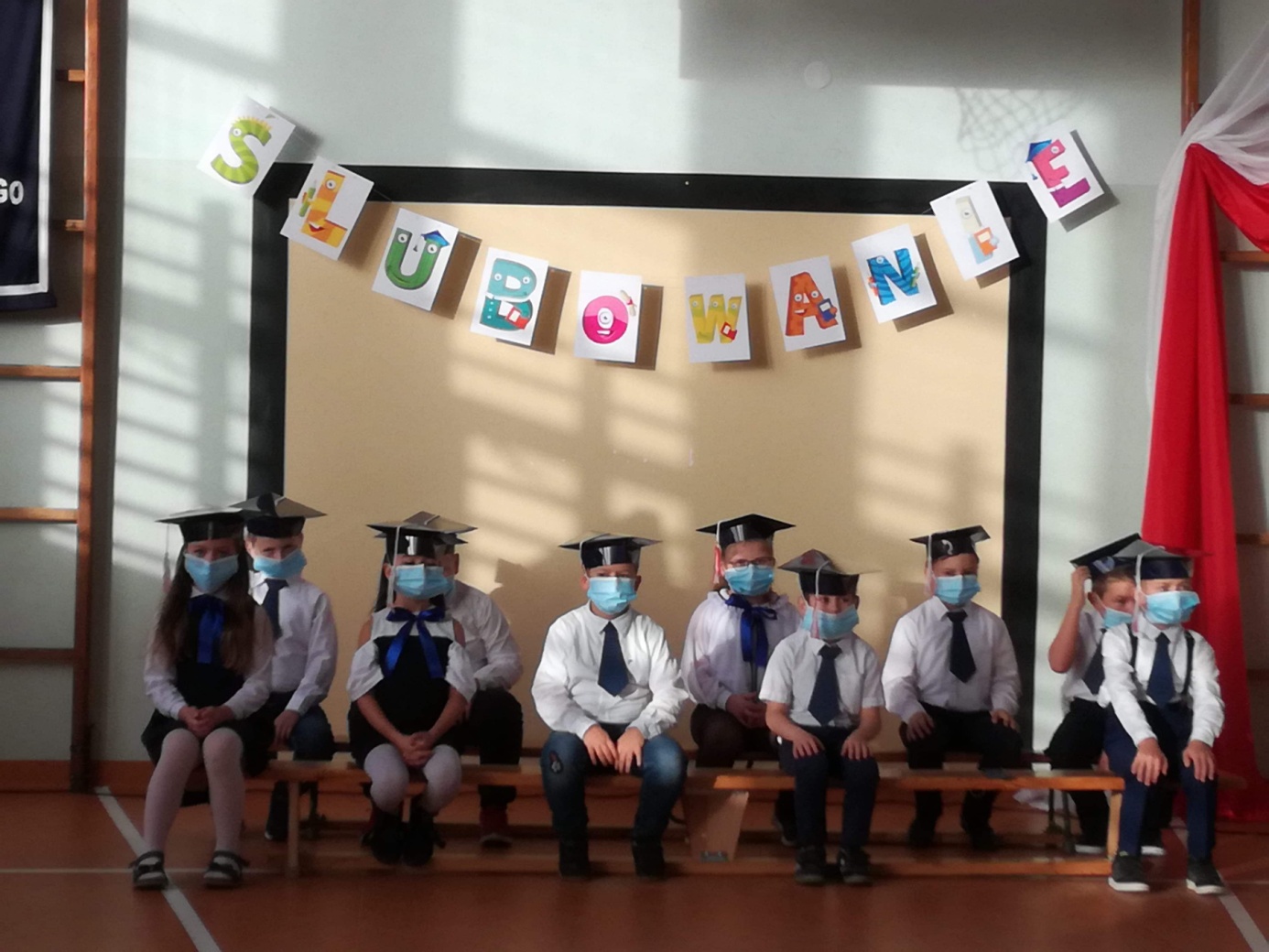 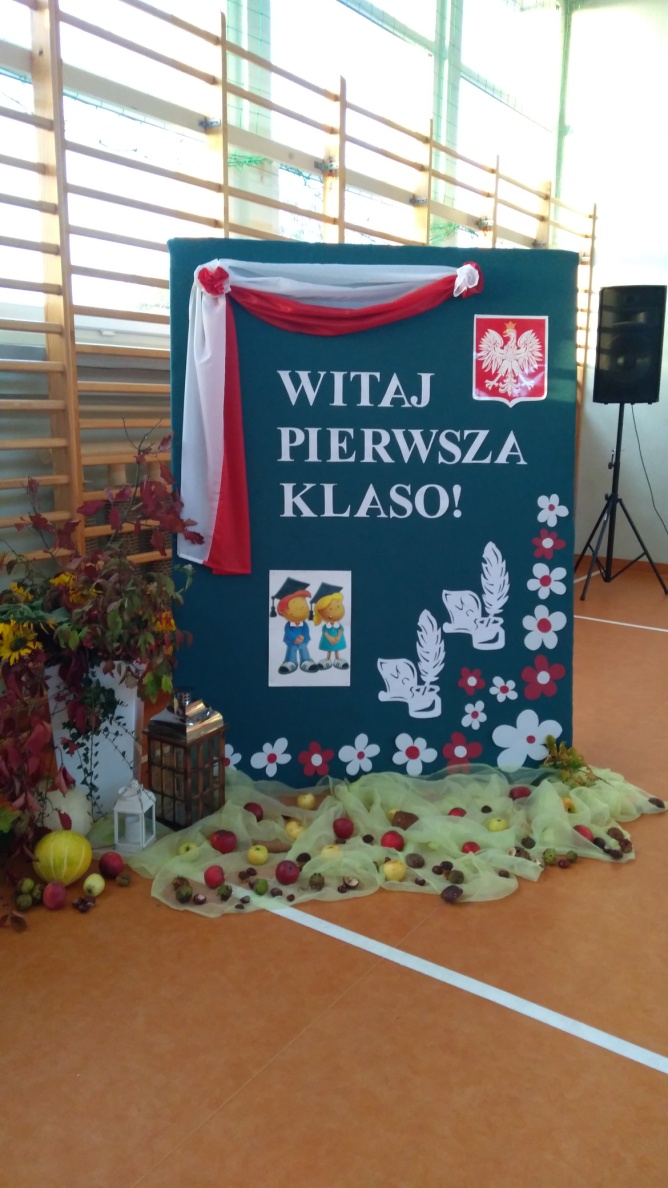 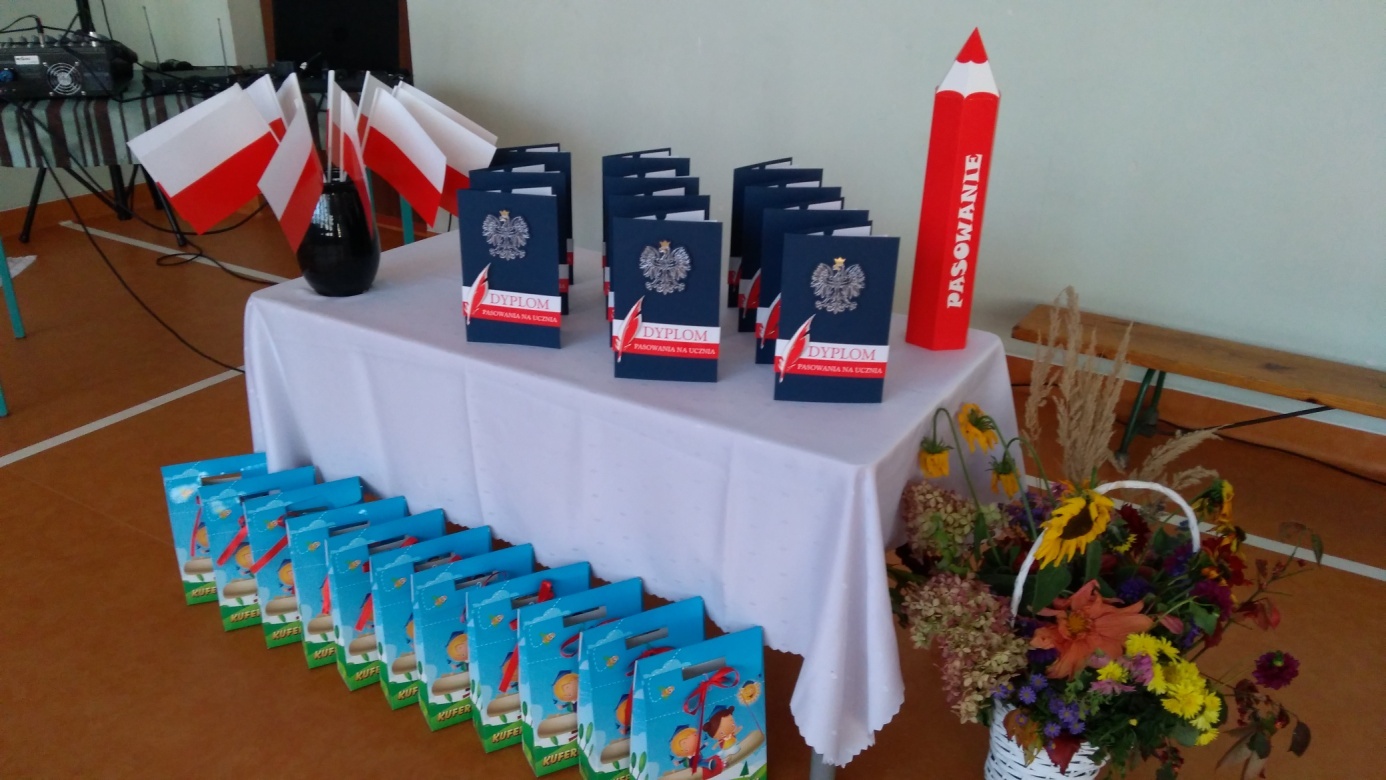 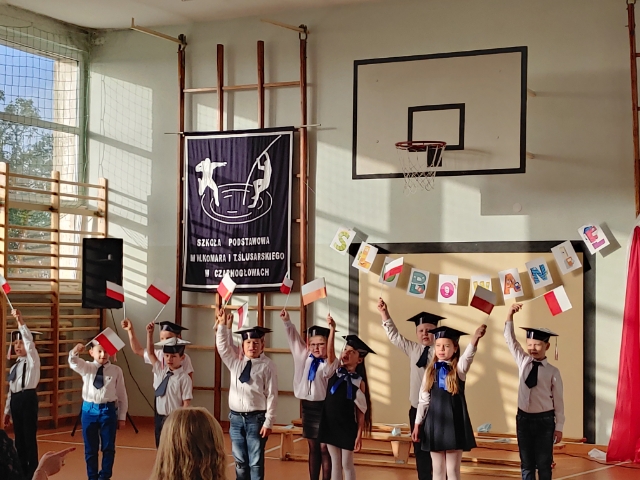 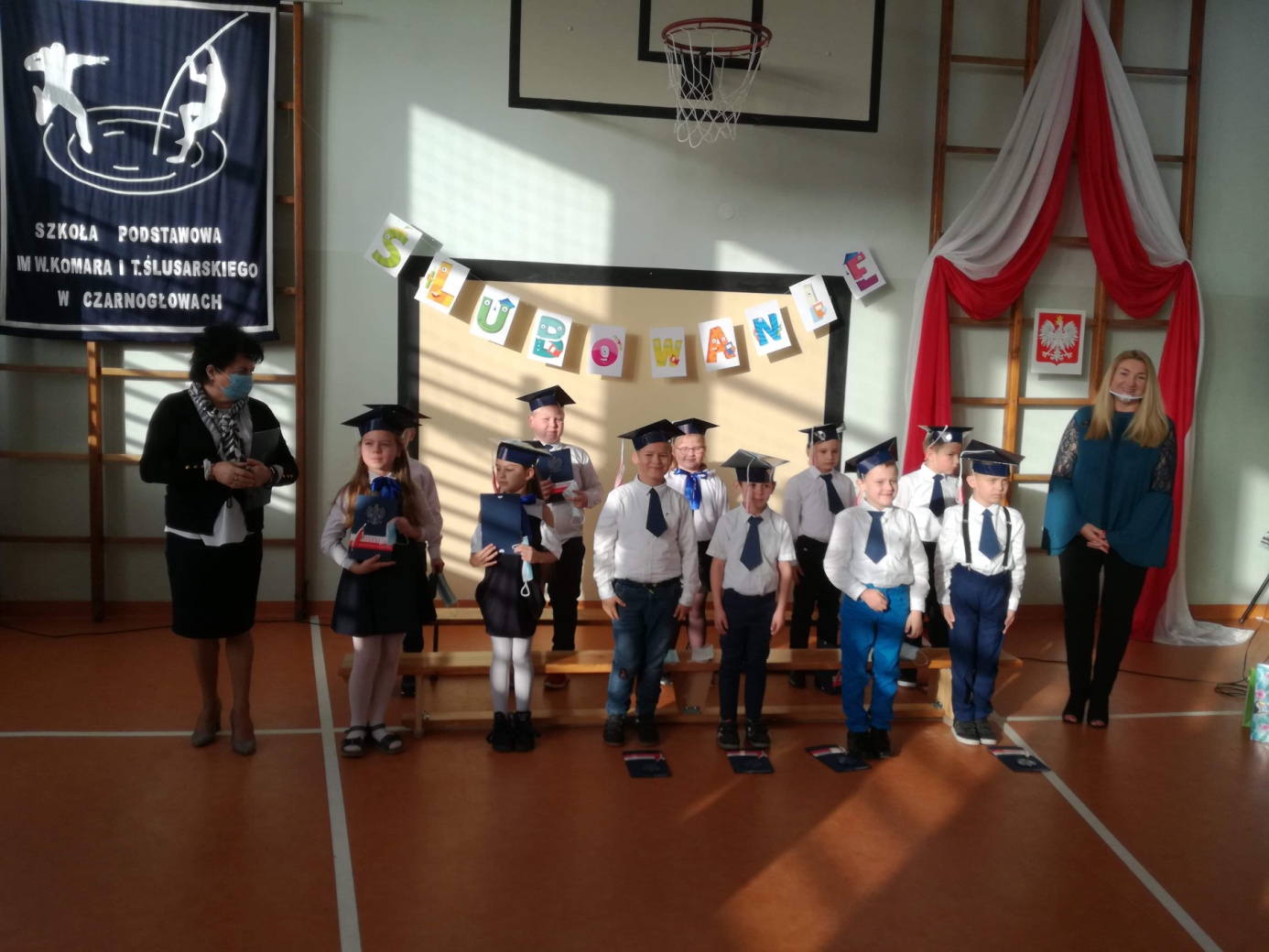 KONKURS PLASTYCZNY – JESIEŃ OCZAMI GEOMETRII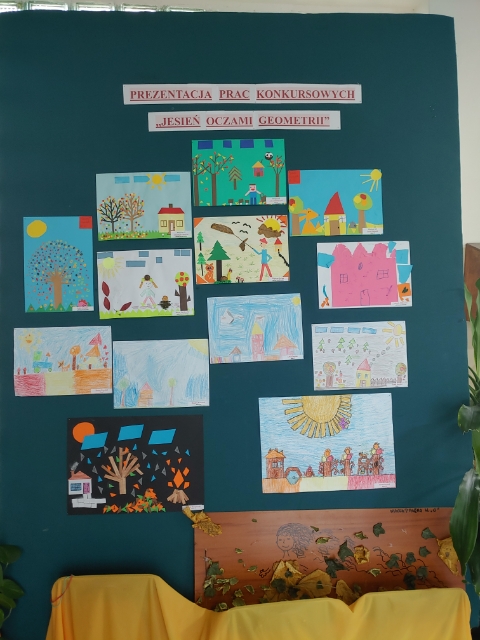 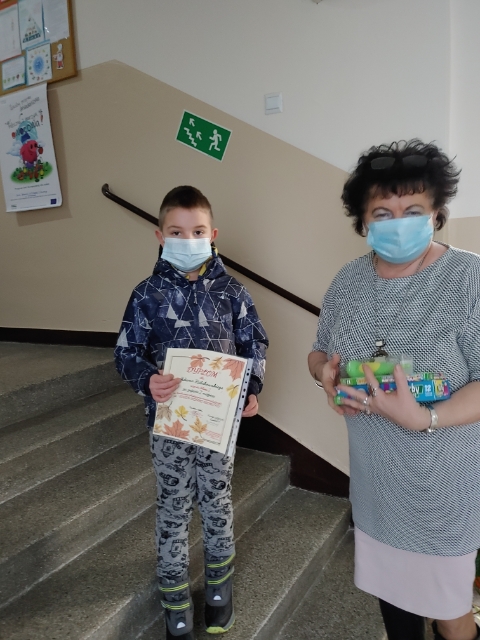 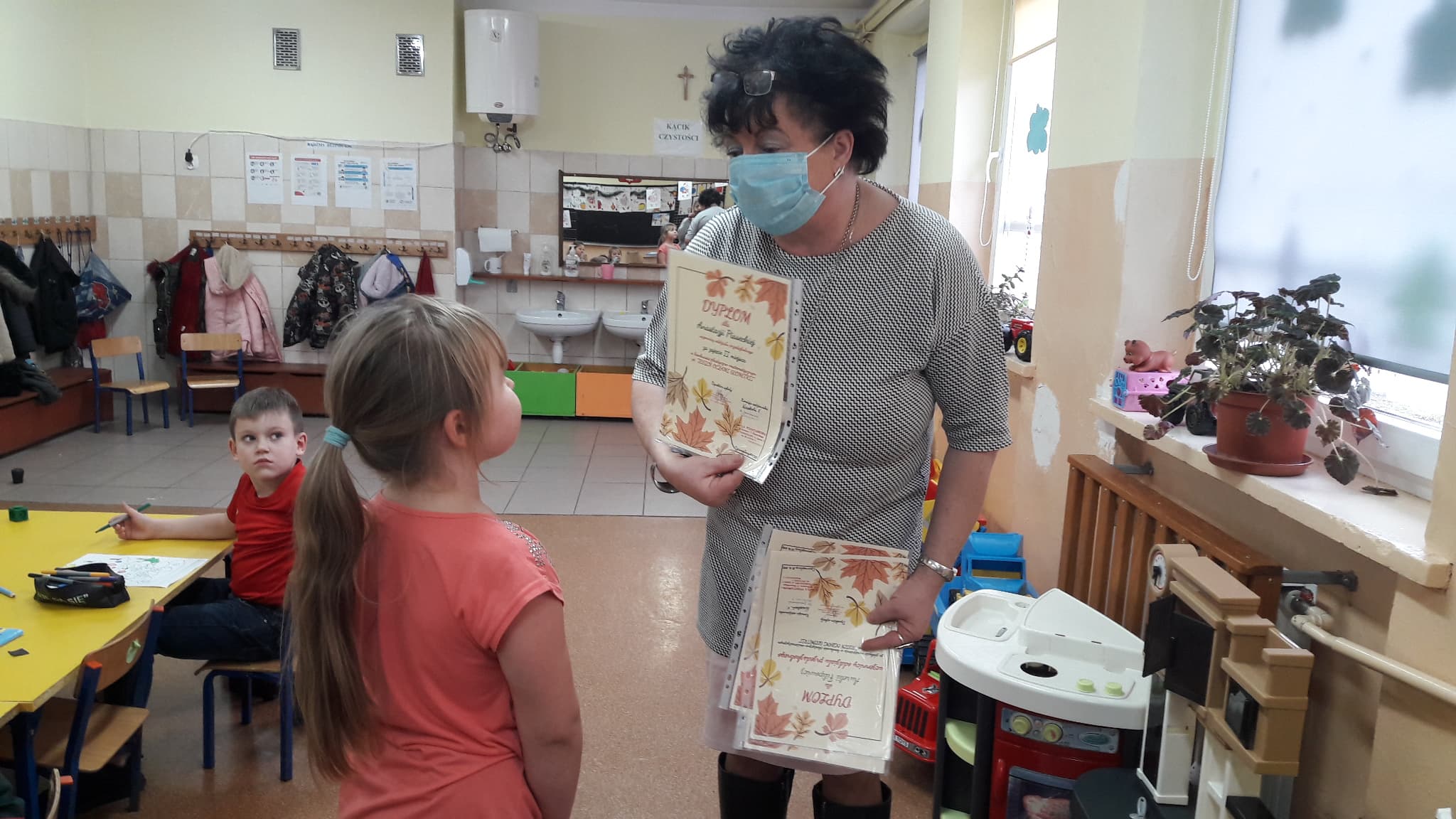 ANDRZEJKI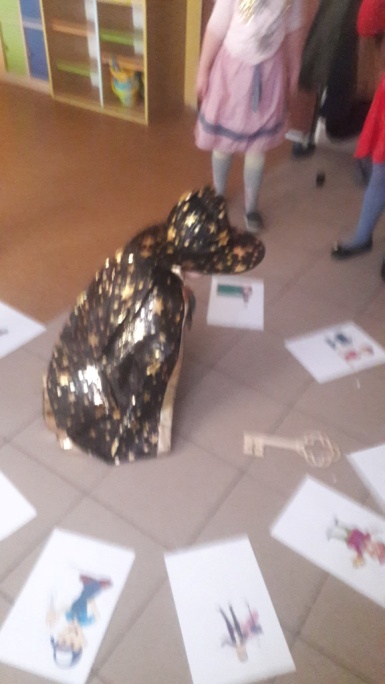 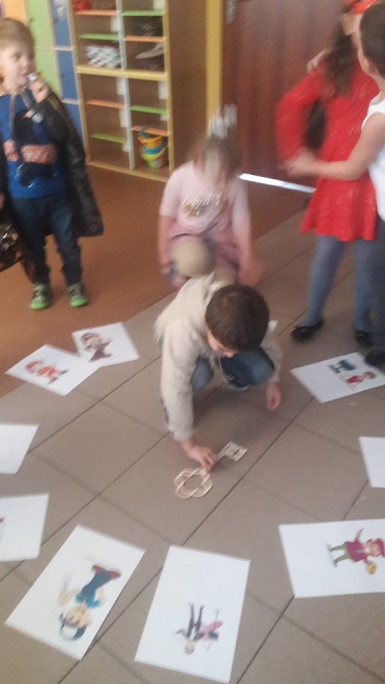 MIKOŁAJKI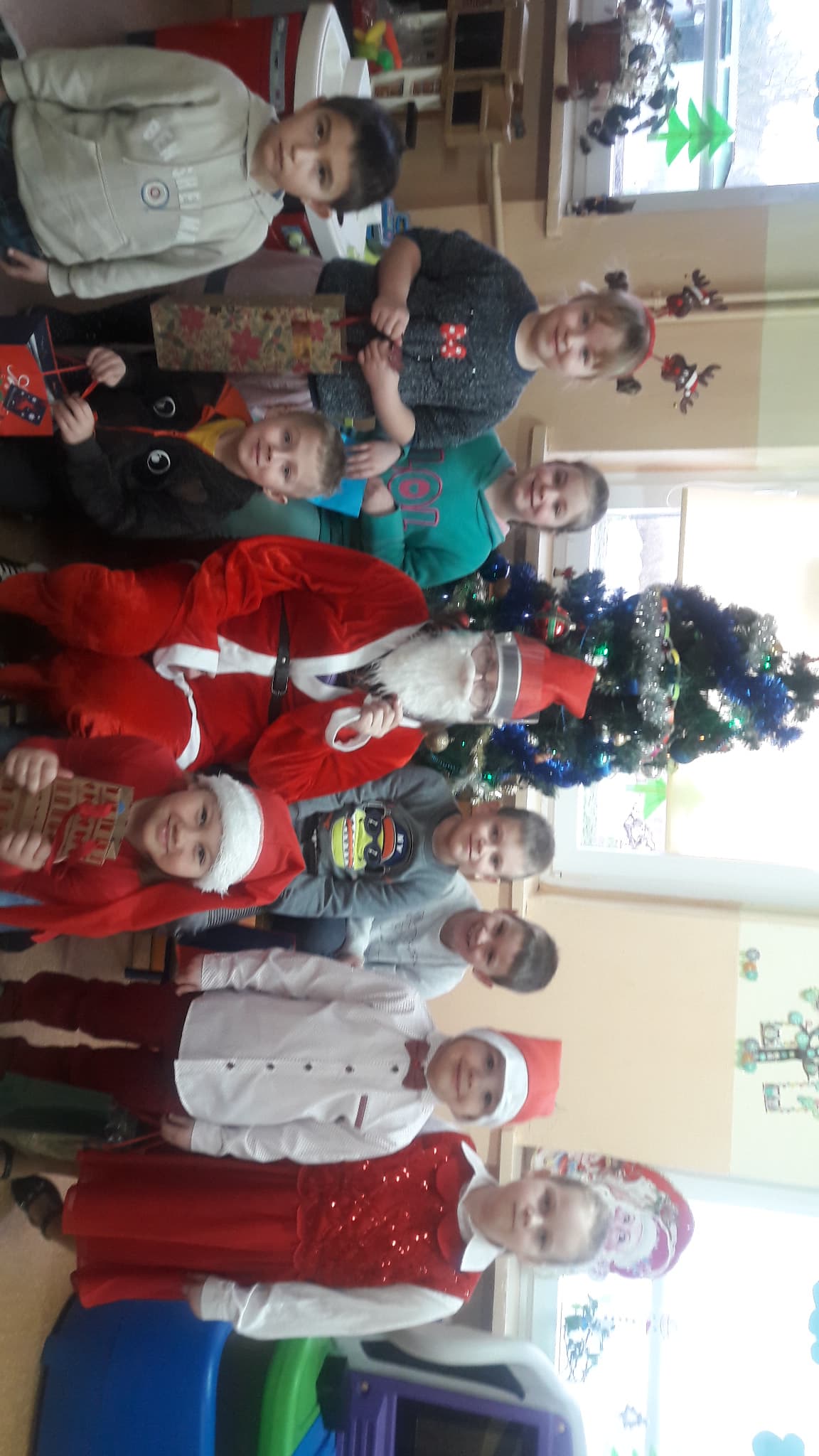 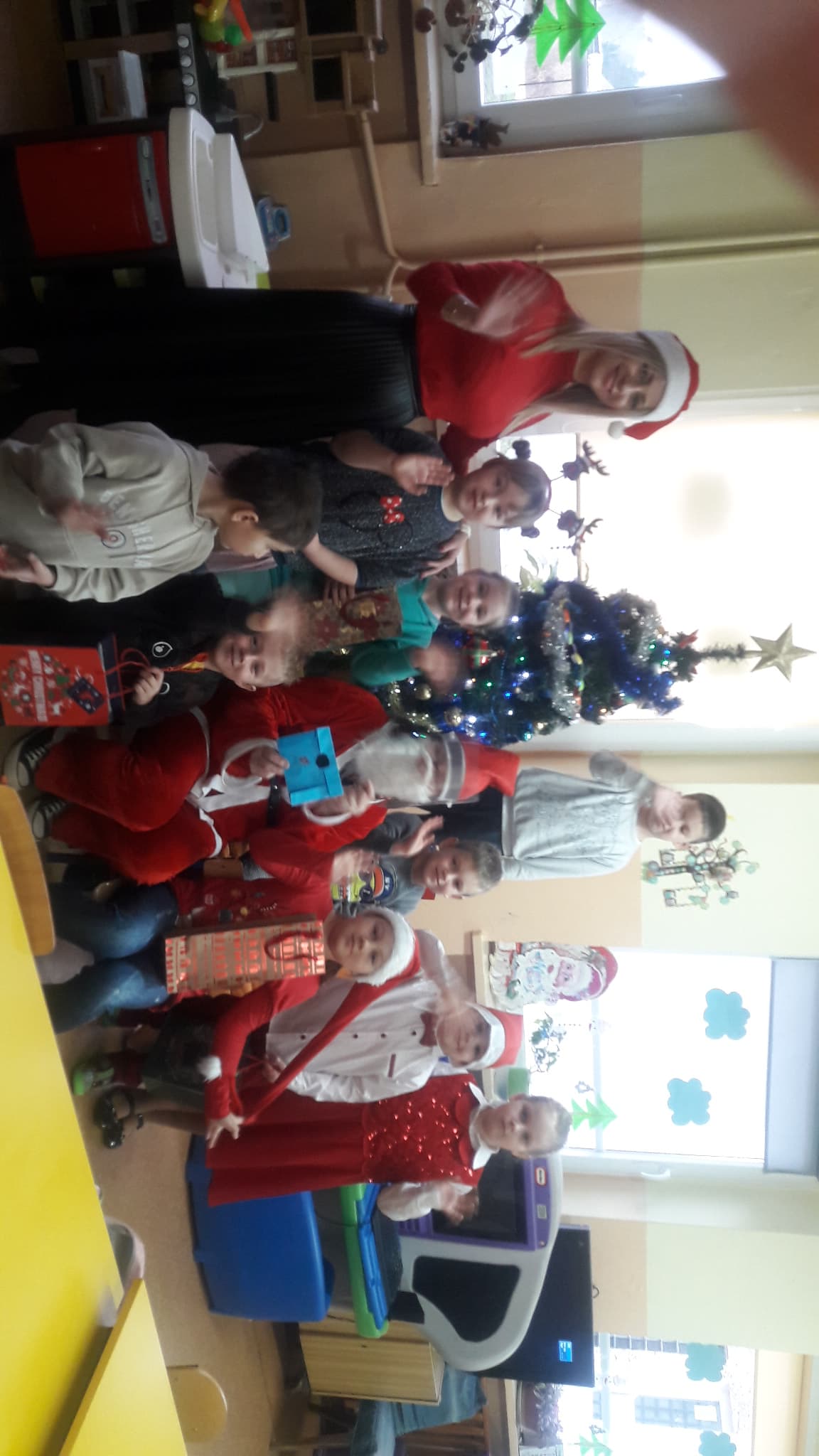 SZKOLNY KONKURS PIĘKNEGO CZYTANIA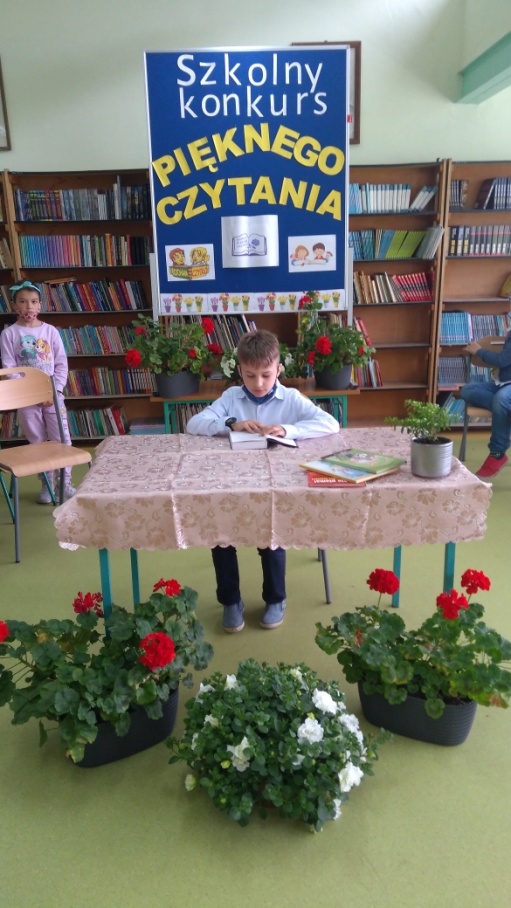 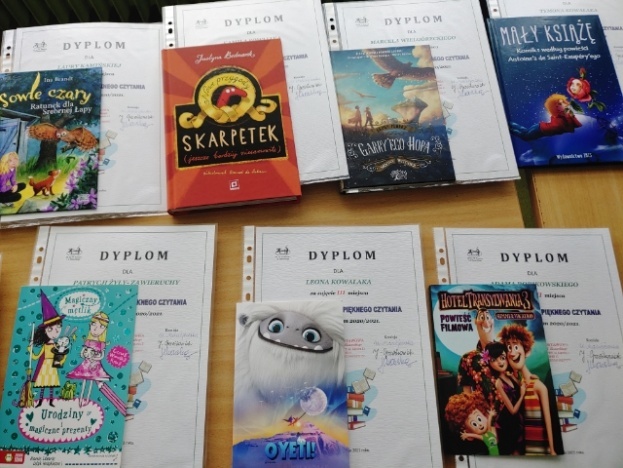 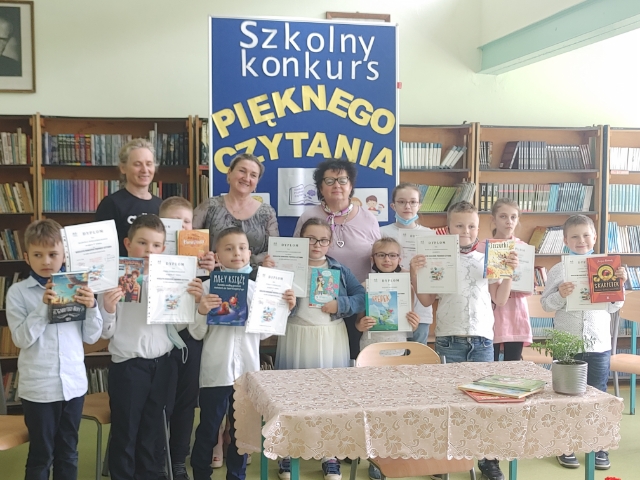 KONKURSY  I ZABAWY MATEMATYCZNE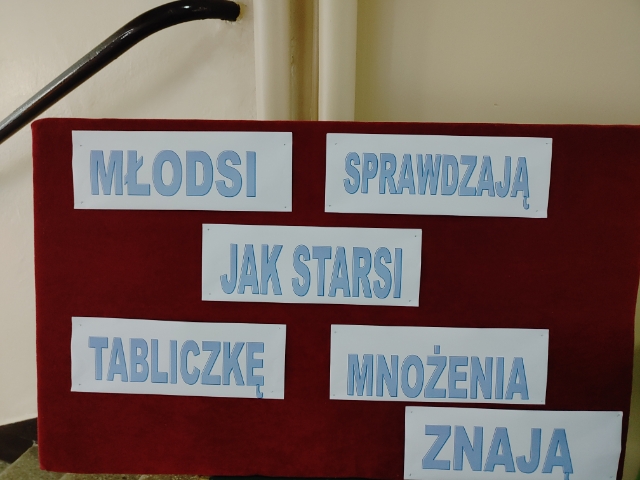 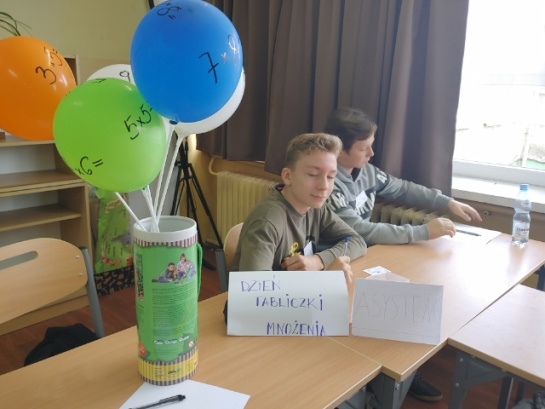 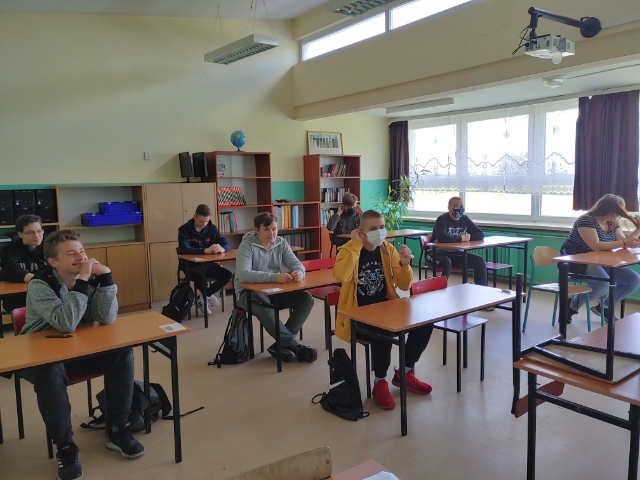 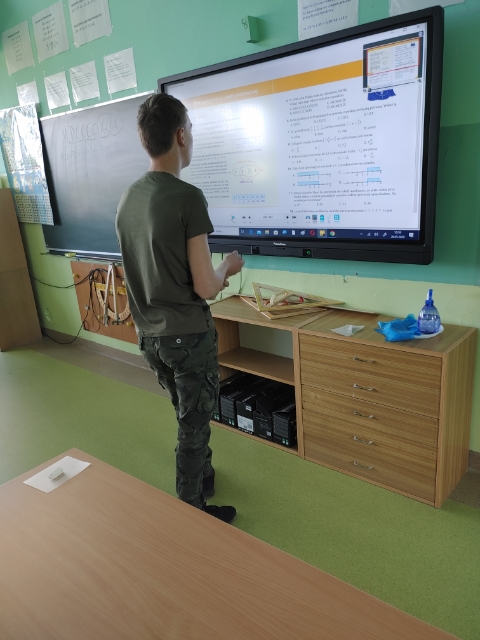 LAUREACI OLIMPIAD MATEMATYCZNYCHWOJCIECH WÓJCIK KL. VII I NIKODEM DOCENKO KL. VIII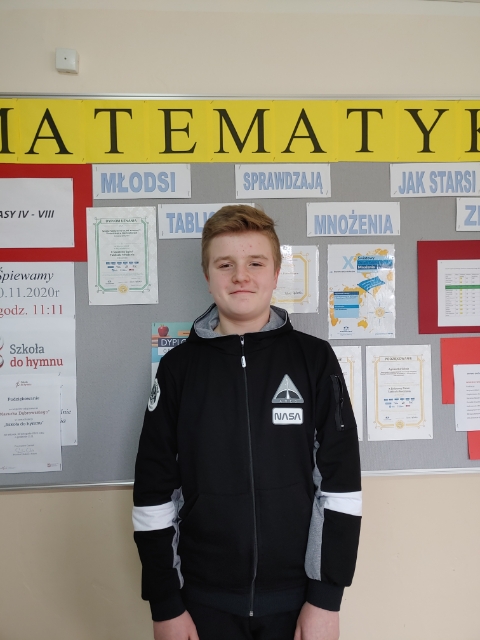 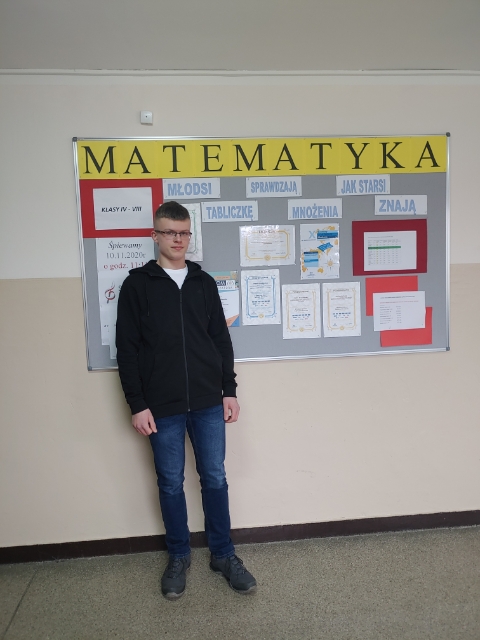 ZAJĘCIA ROZWIJAJĄCE LOGICZNE MYŚLENIE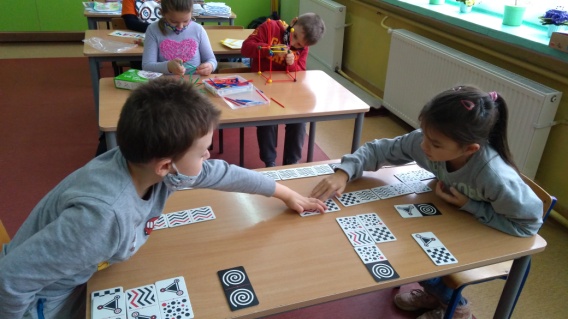 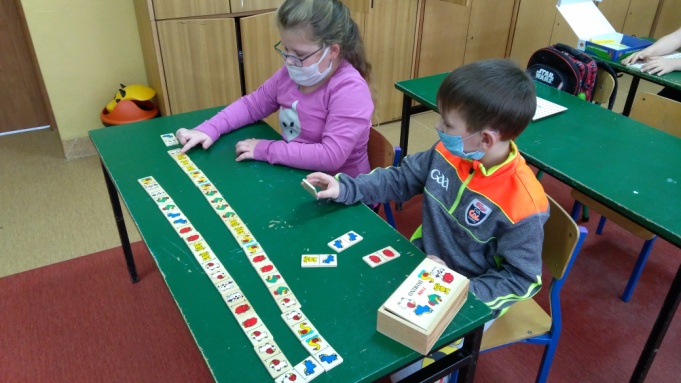 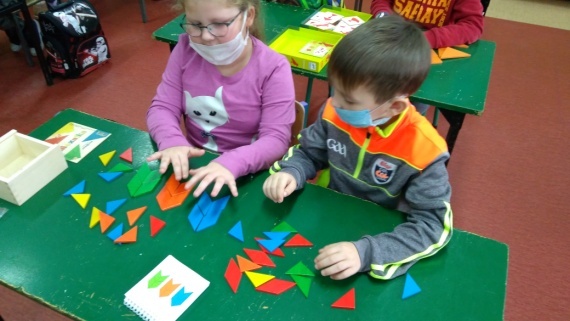 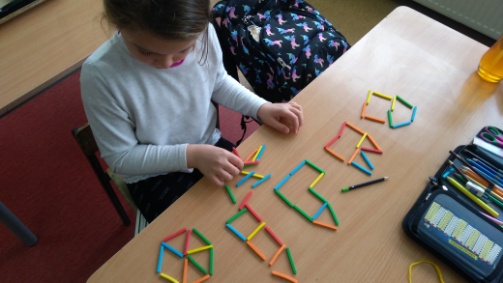 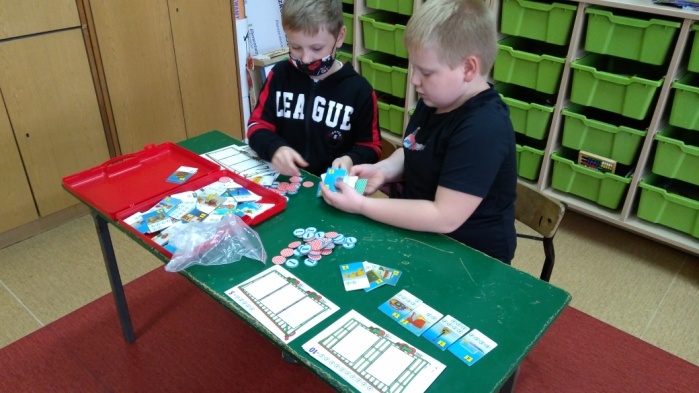 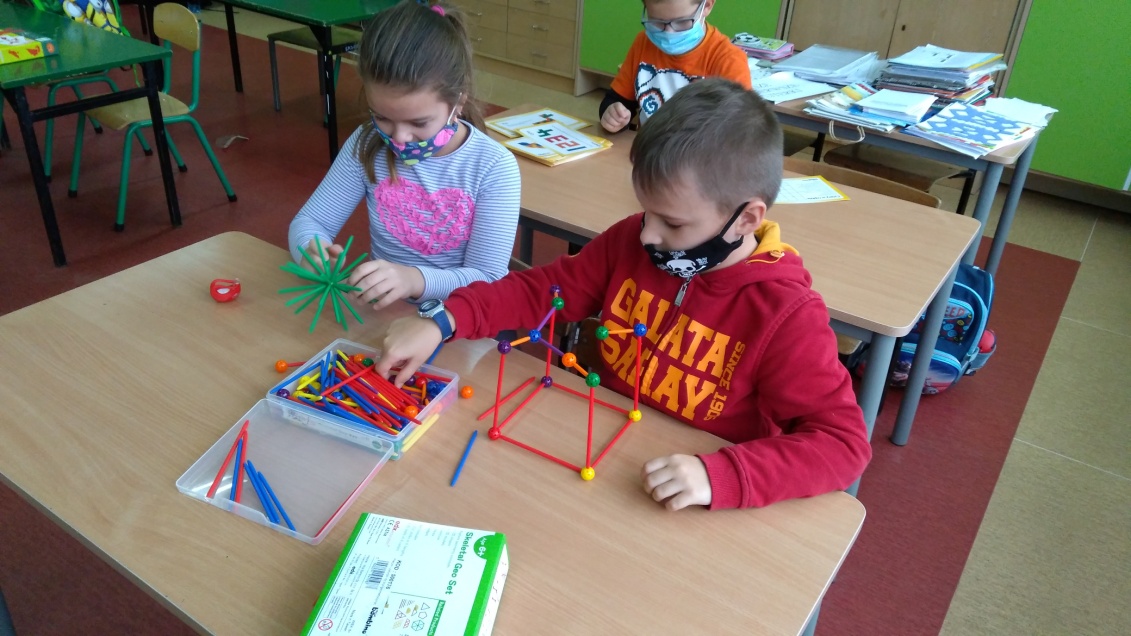 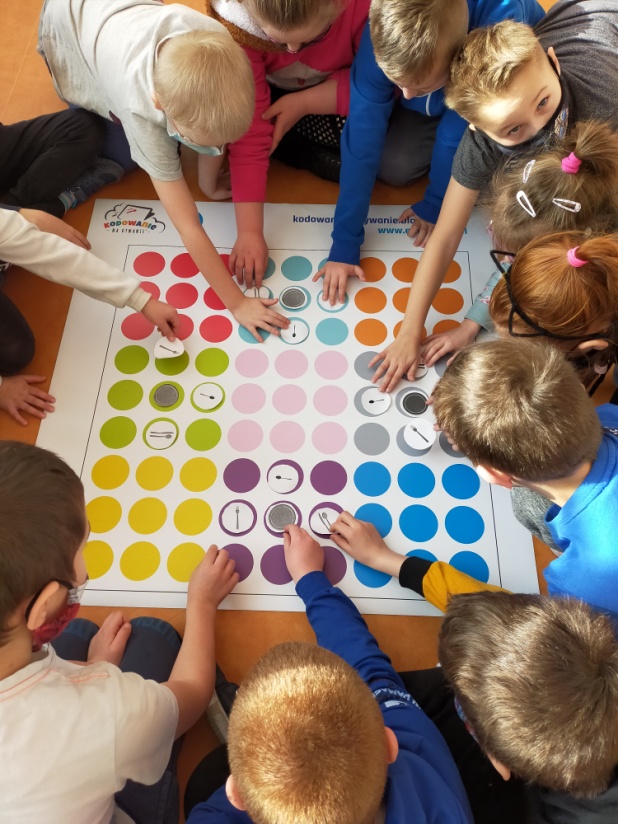 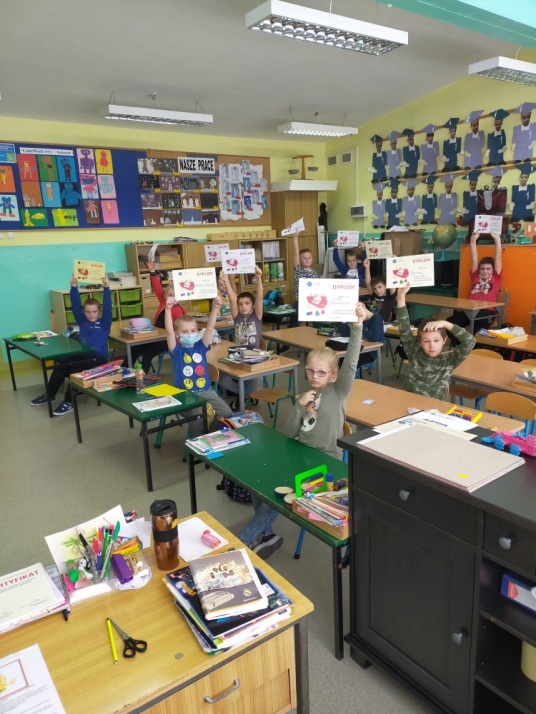 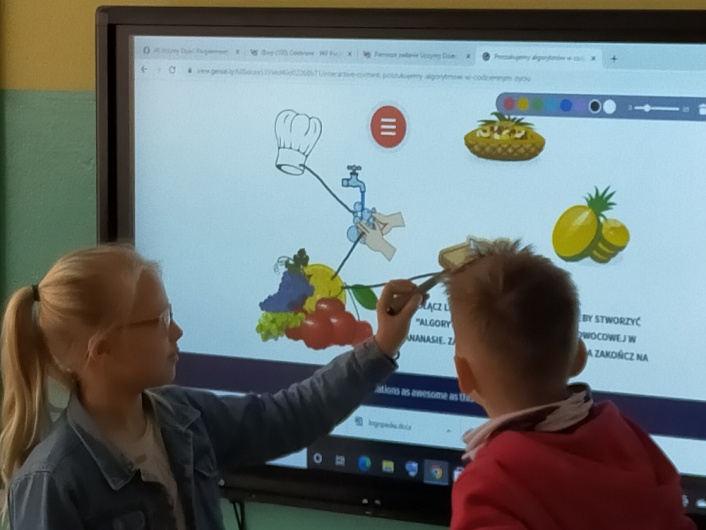 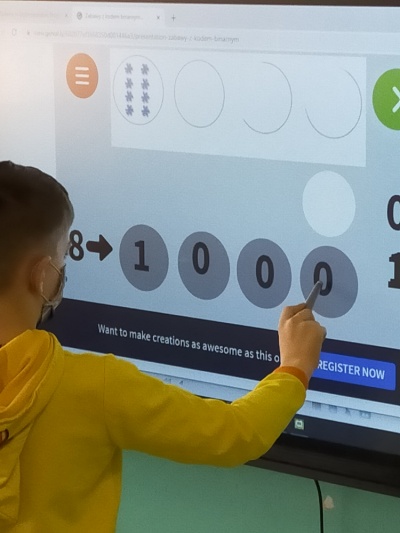 ROZSTRZYGNIĘCIE KONKURSU MATEMATYCZNEGO KL.1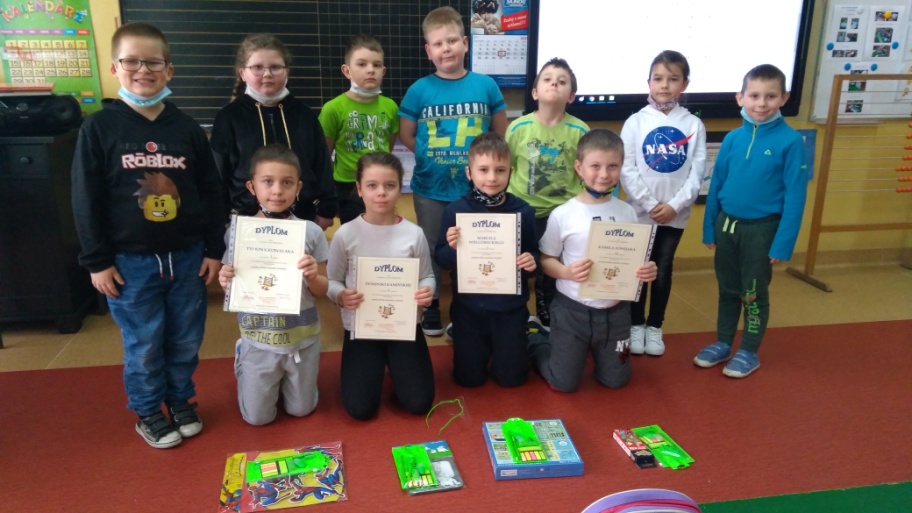 ROZWIJANIE KOMPETENCJI CYFROWYCH – WYKŁAD, ĆWICZENIA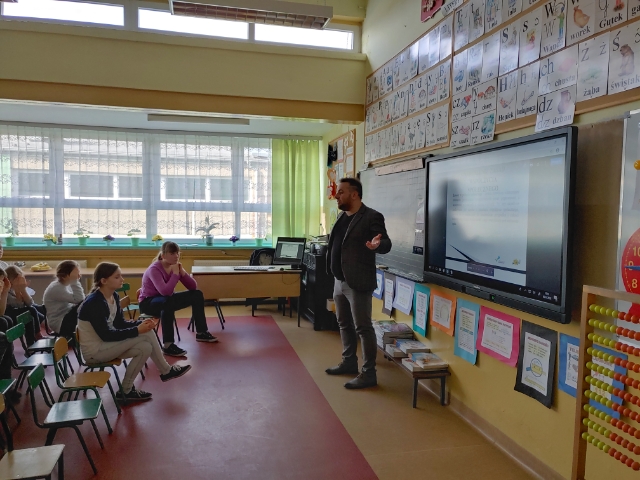 KONKURS PLASTYCZNY – ZIMA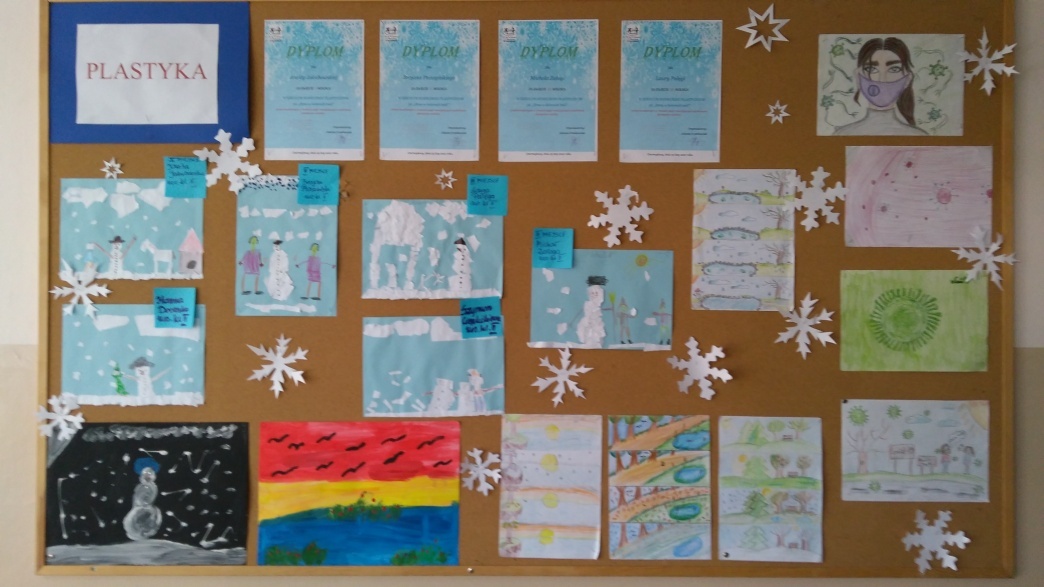 KARNAWAŁ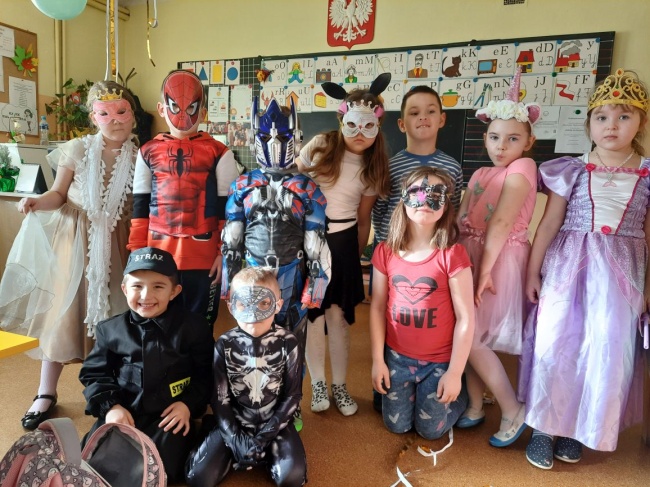 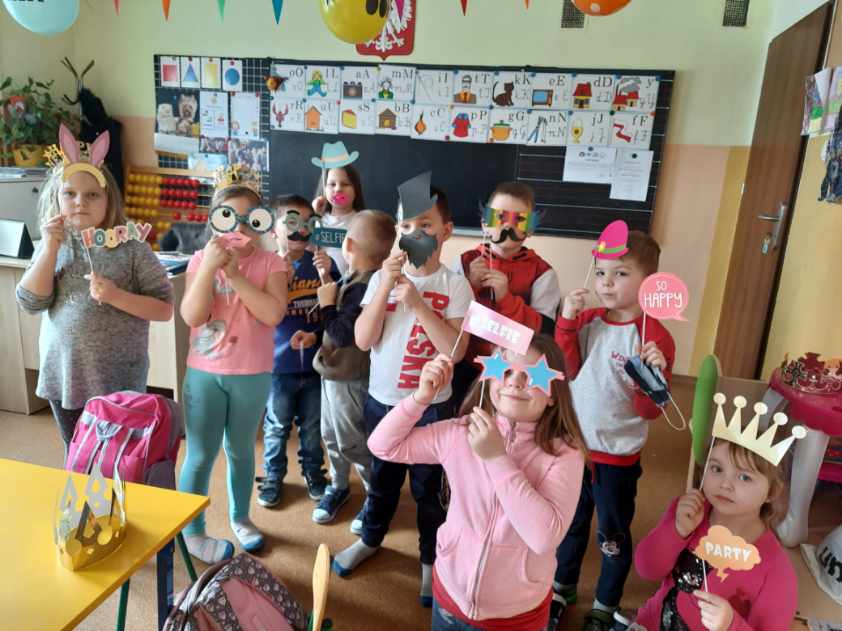 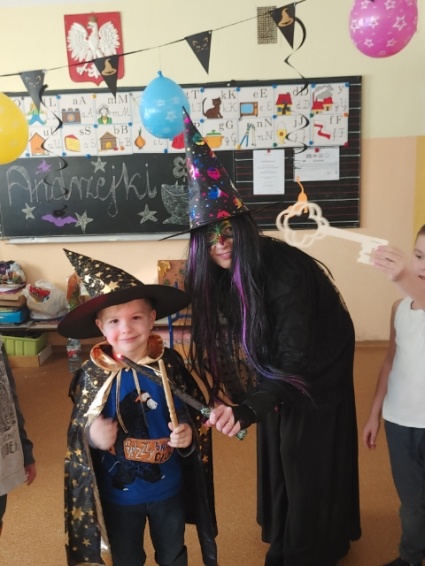 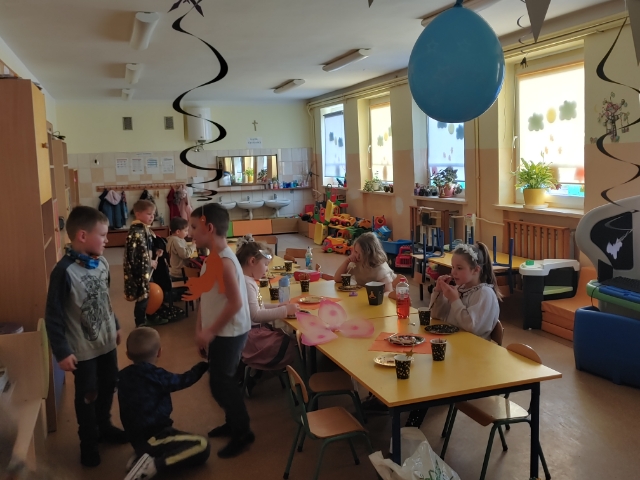 POWITANIE WIOSNY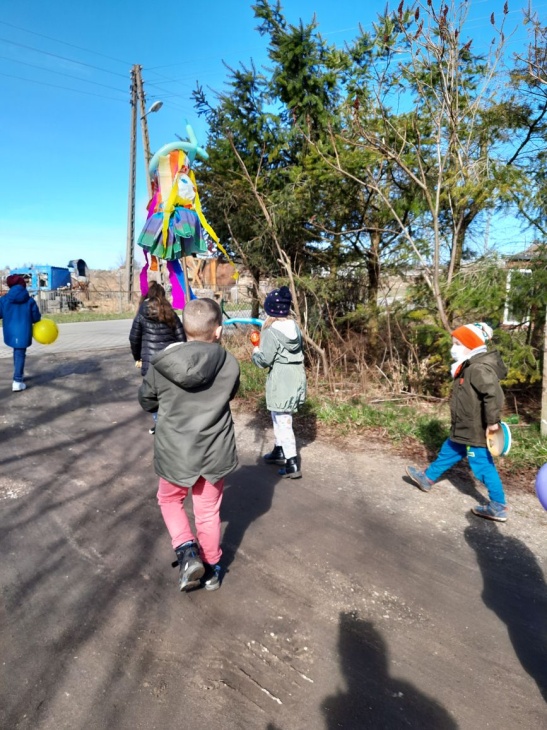 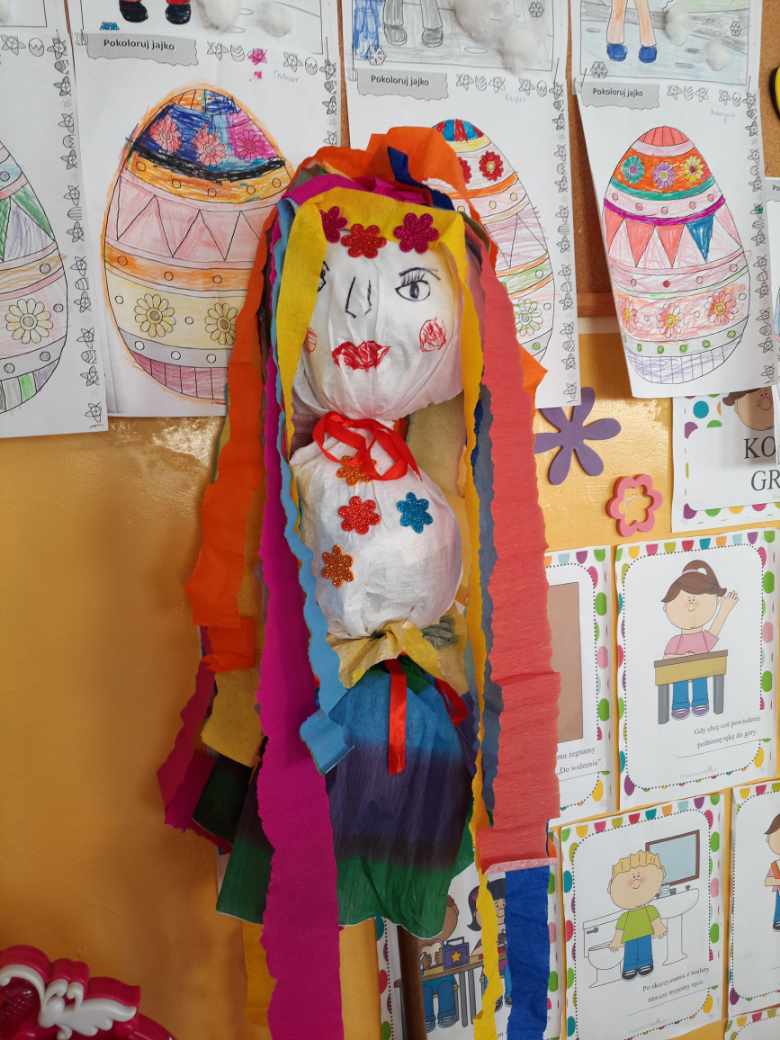 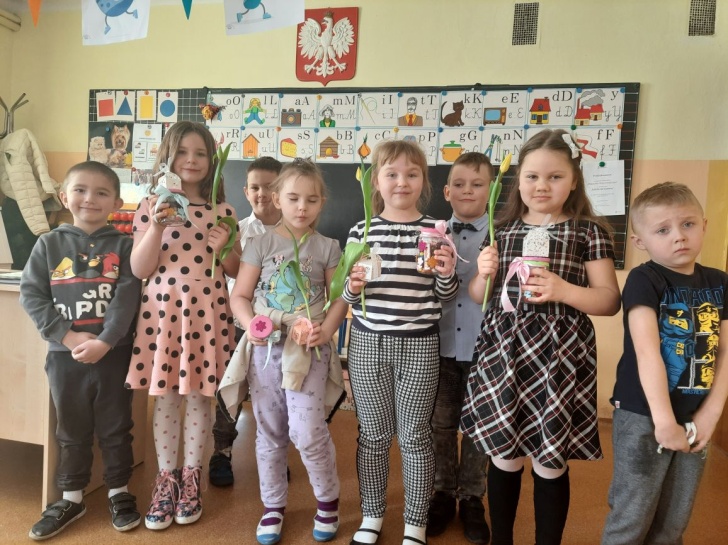 KONKURS PISANKA WIELKANOCNA ORGANIZOWANY PRZEZ PPP W GOLENIOWIE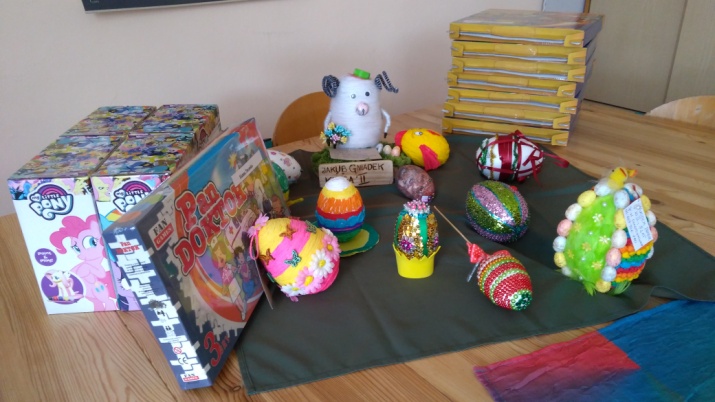 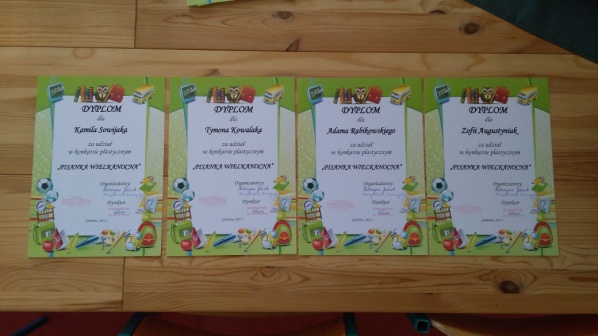 PRACE WIOSENNE PIERWSZOKLASISTÓW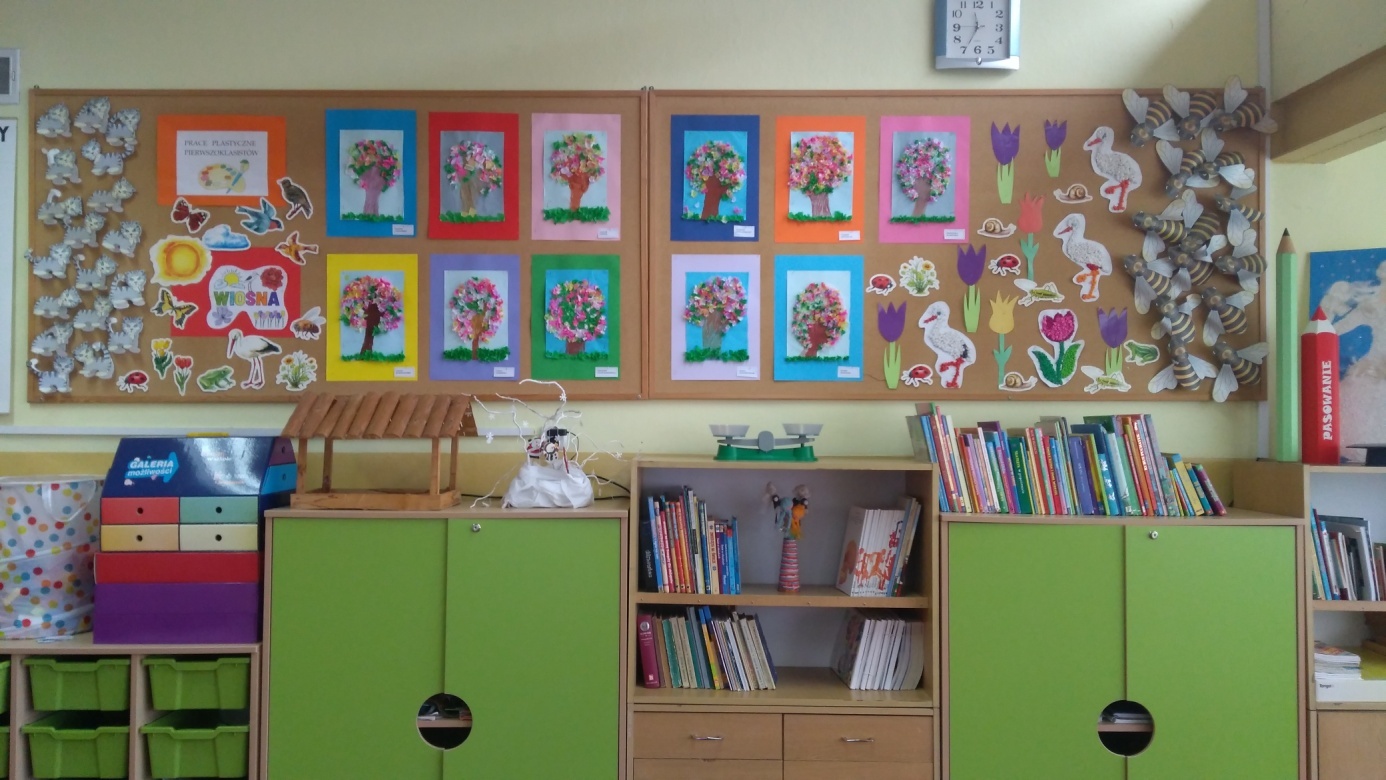 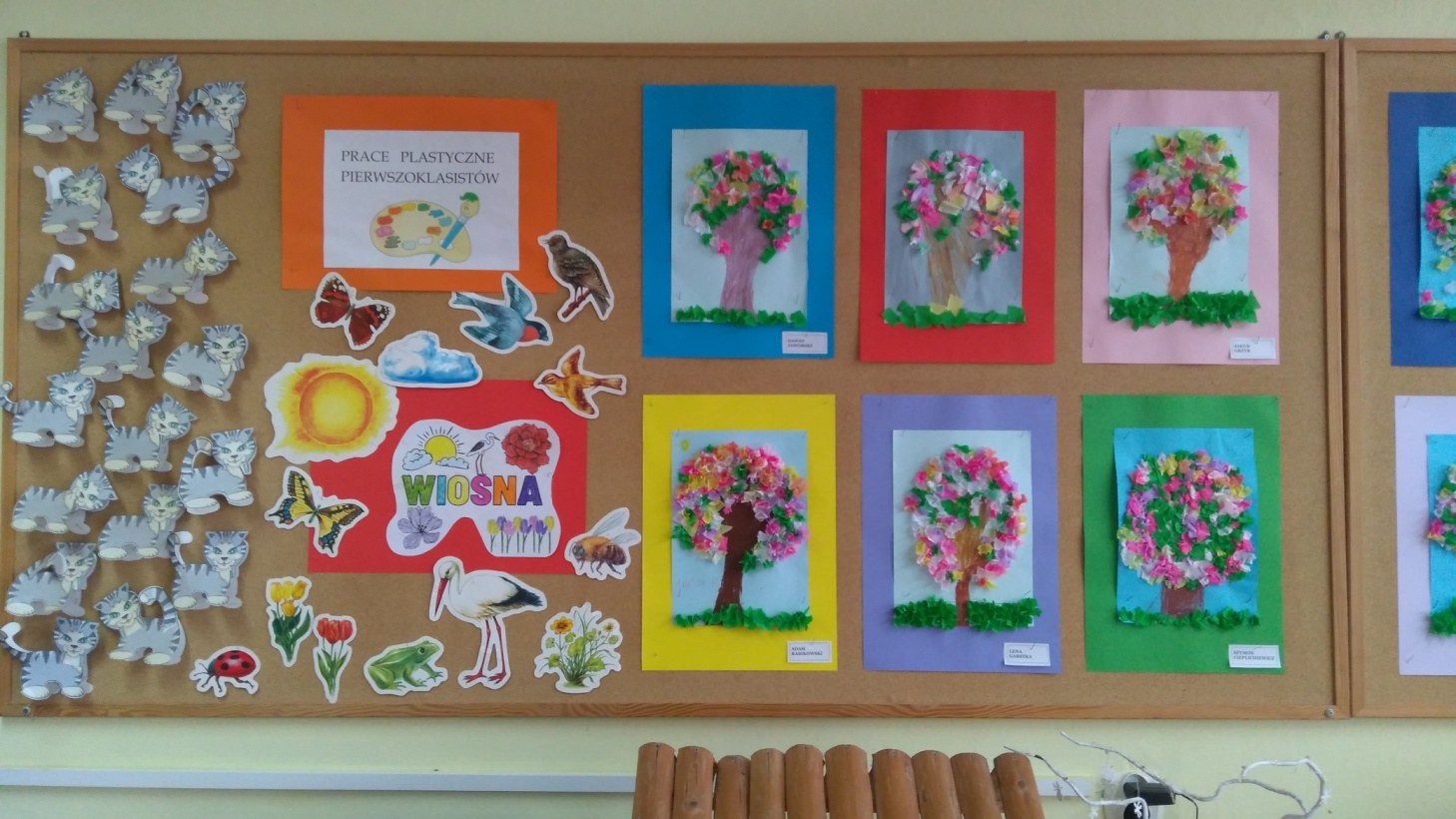 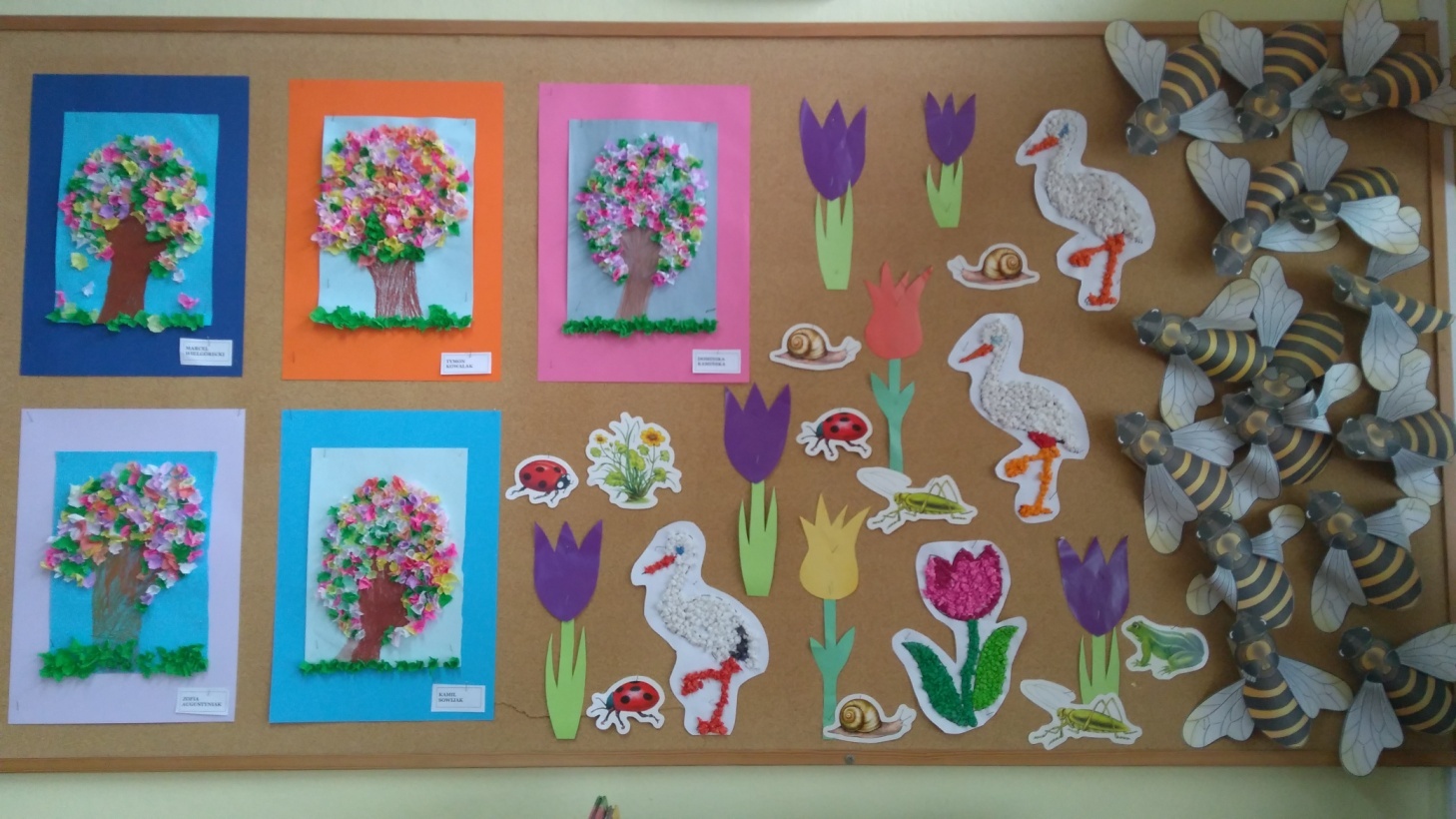 ROZWIJAMY TALENTY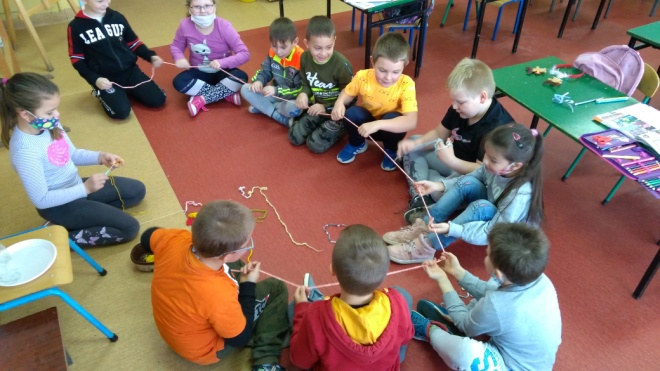 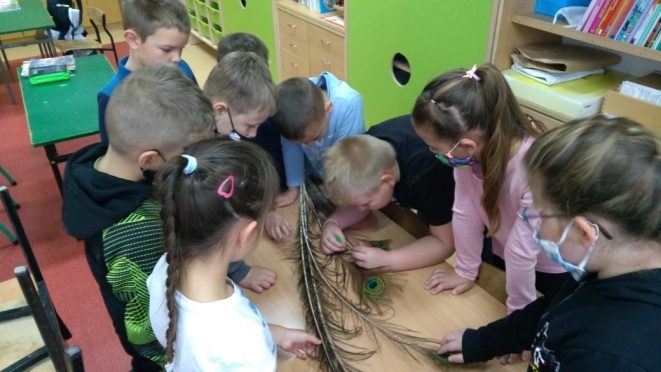 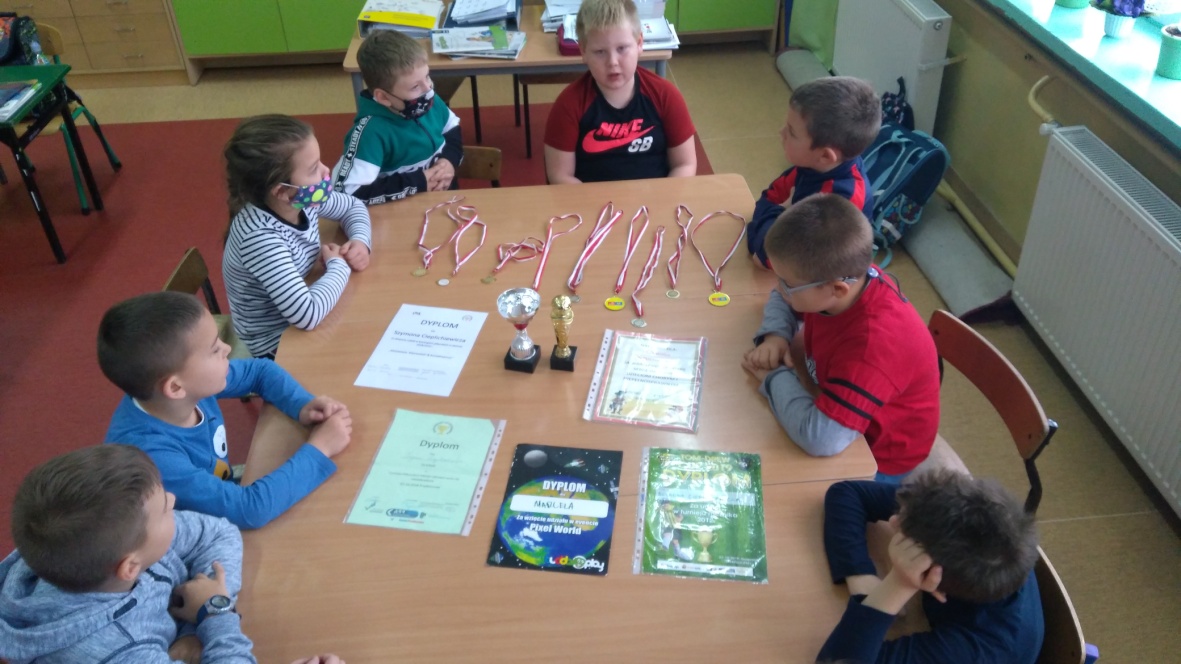 SPRZĄTANIE ŚWIATA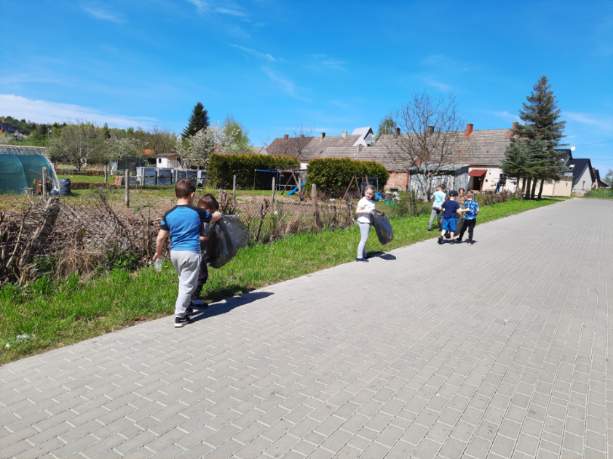 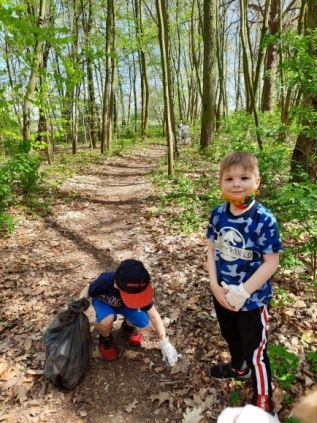 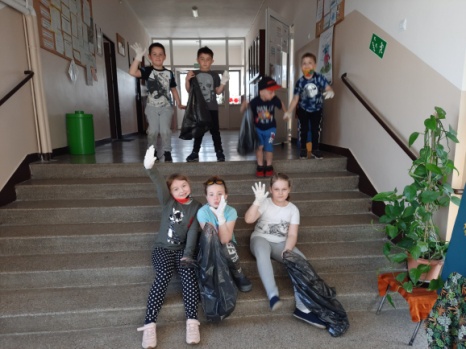 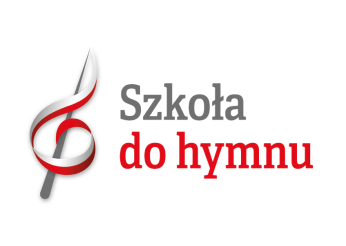 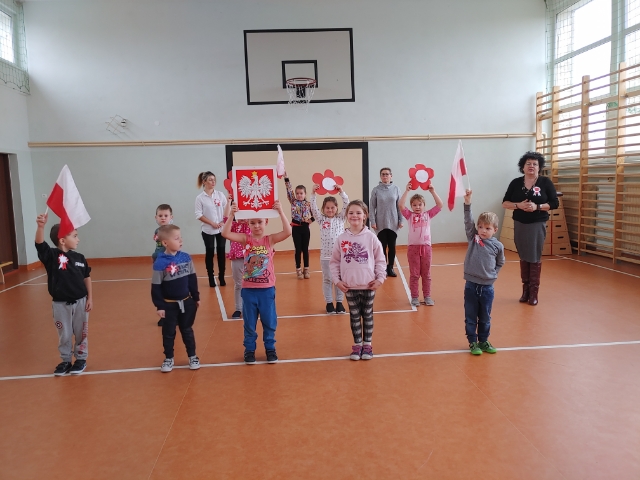 ŚWIĘTA MAJOWE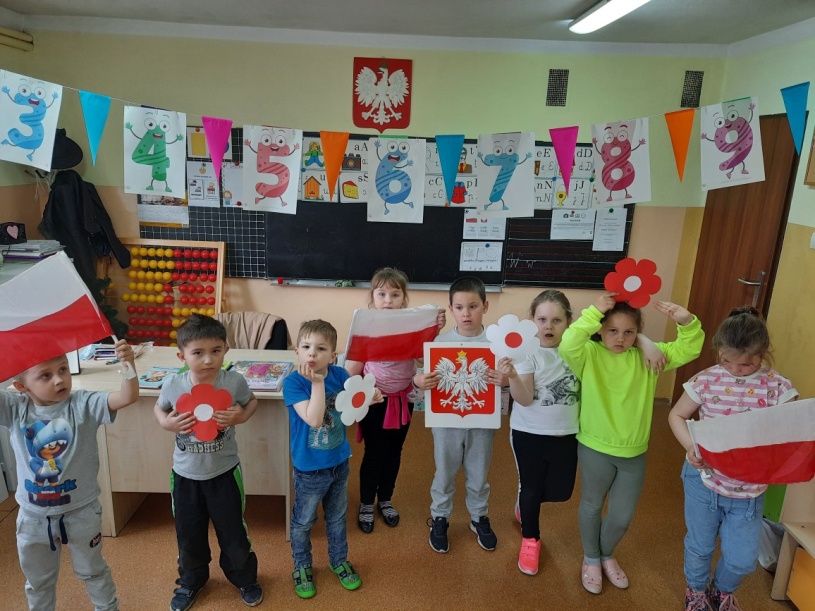 DZIEŃ DZIECKA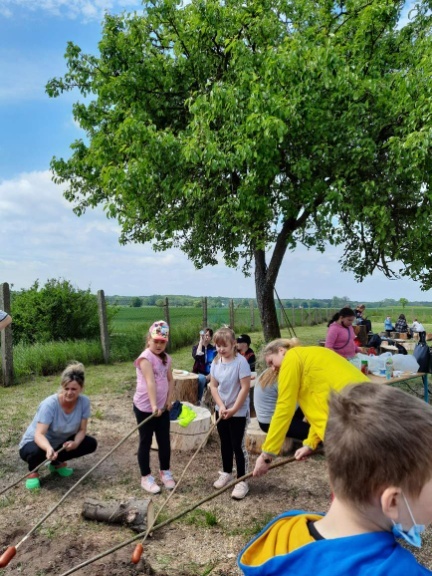 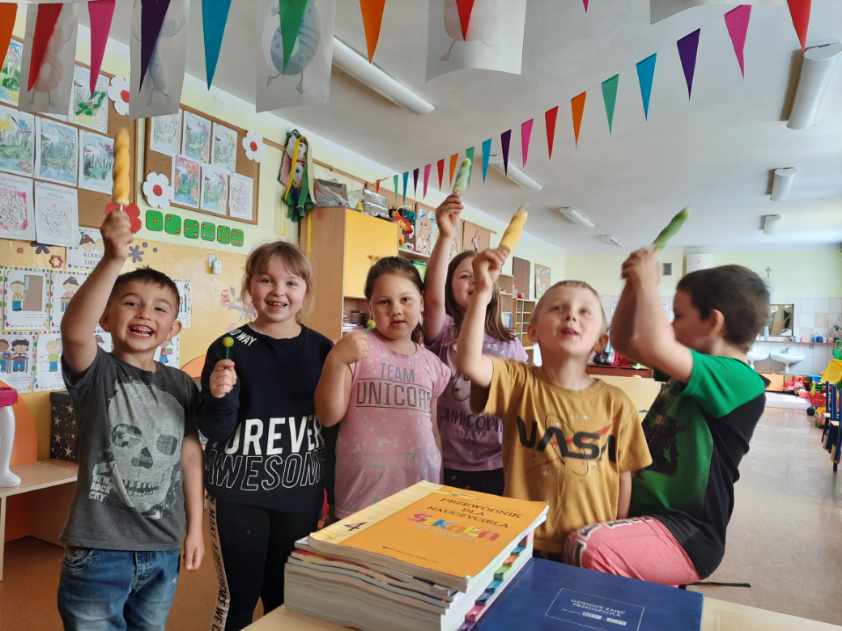 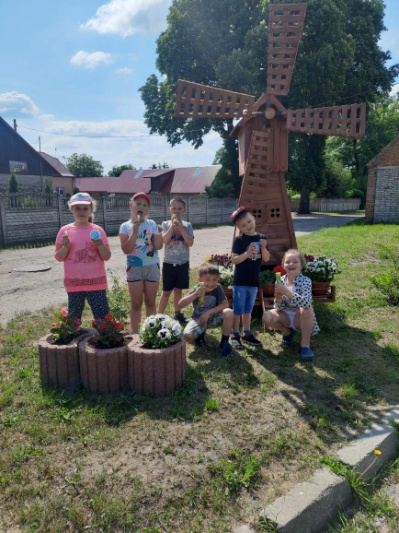 KONKURS RECYTATORSKI –PRZYBIERNÓW 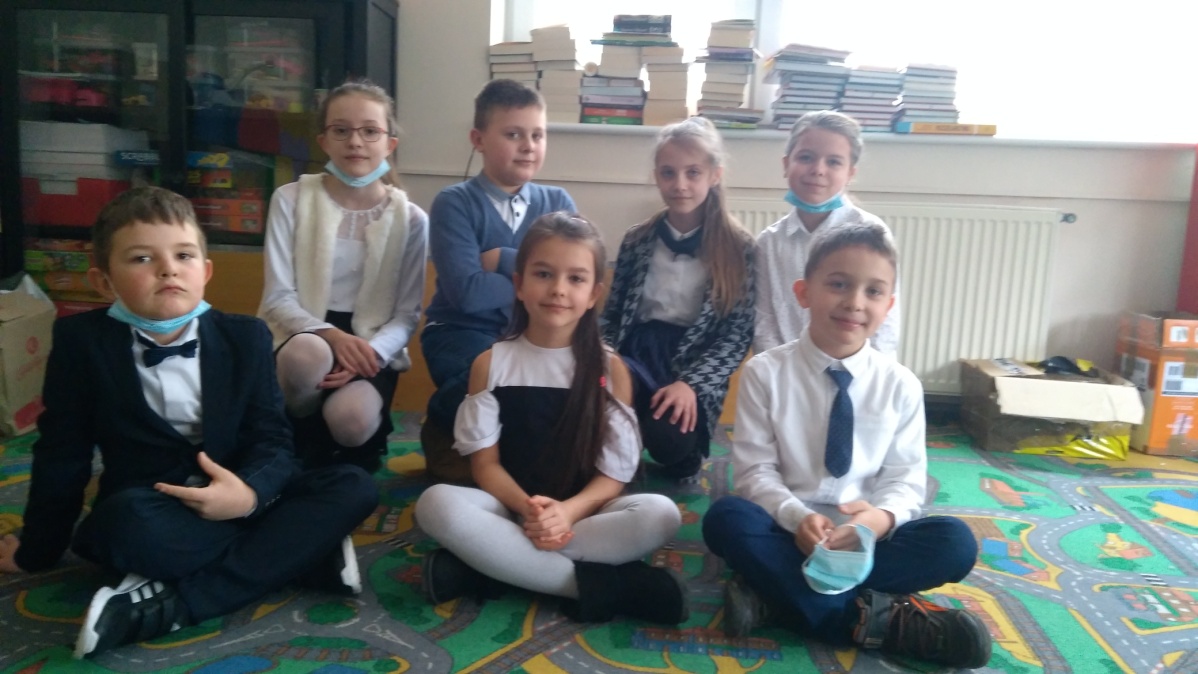 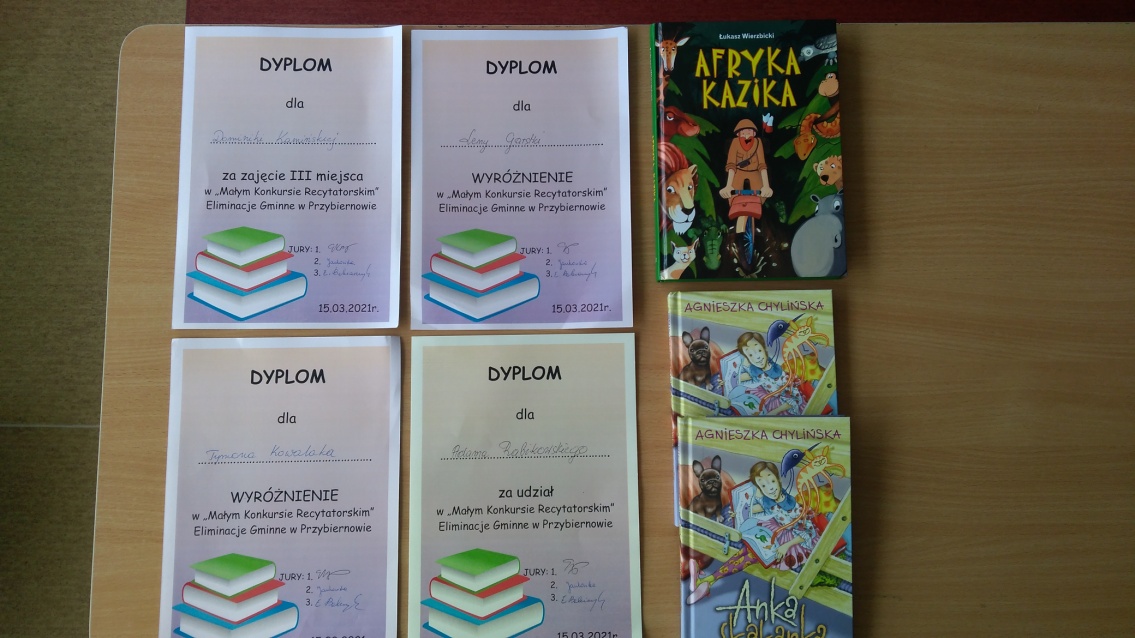 KONKURS RECYTATORSKI – GOLENIÓW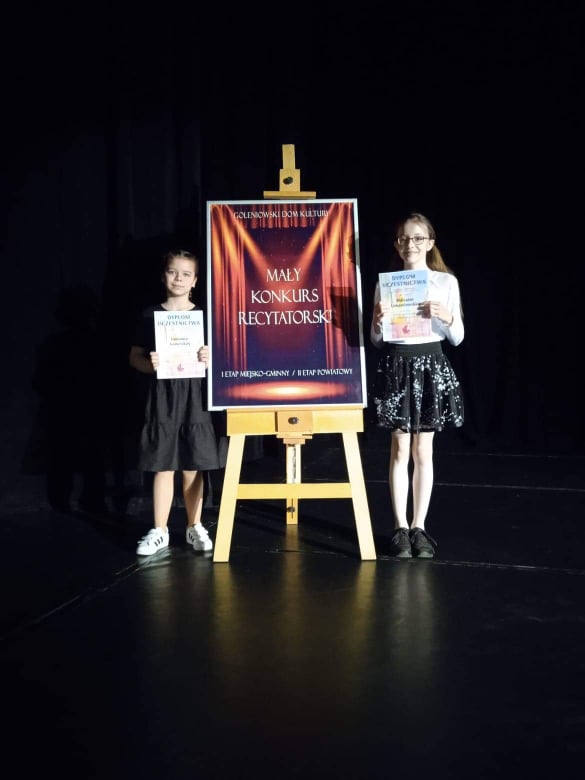 PROJEKT EDUKACYJNY – EMOCJE -  KLASA III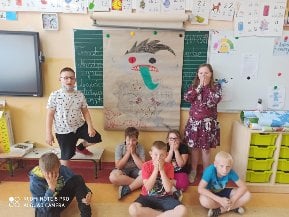 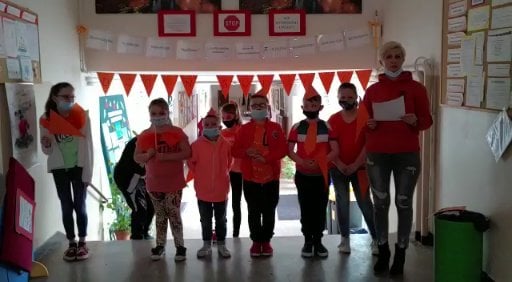 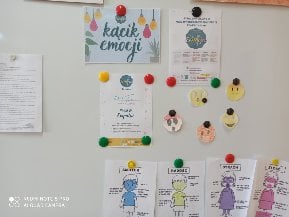 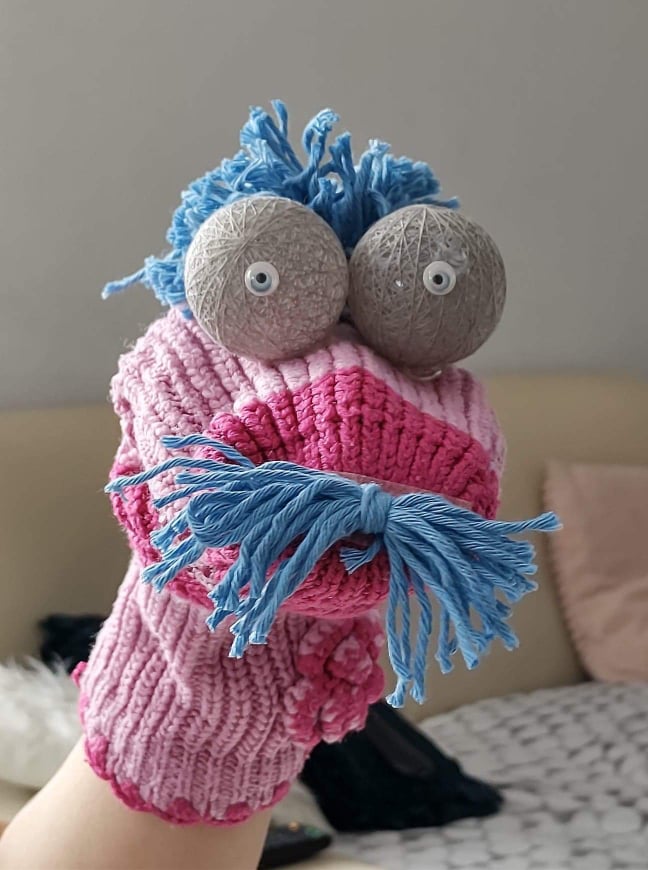 WOLONTARIAT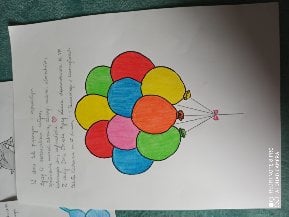 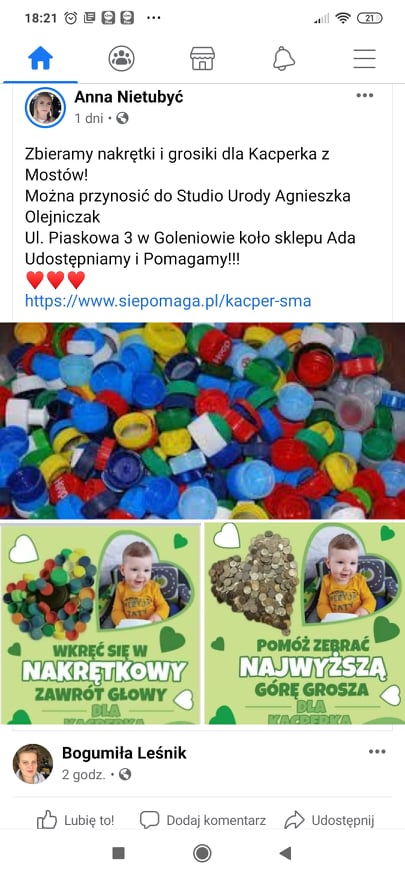 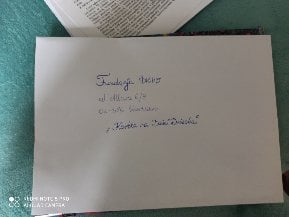 WYCIECZKA DO REZERWATU CISY ROKICKIE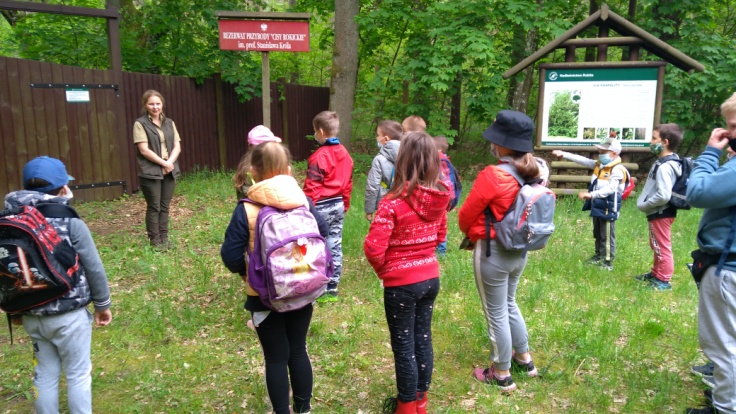 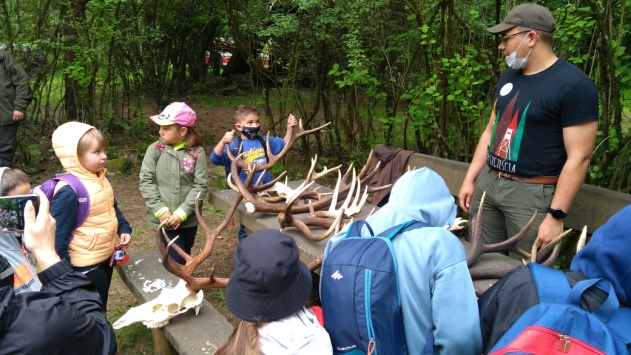 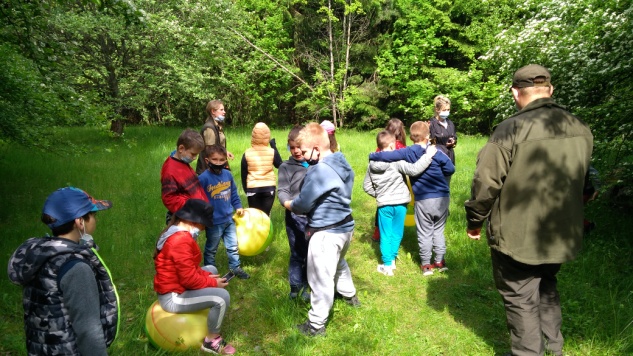 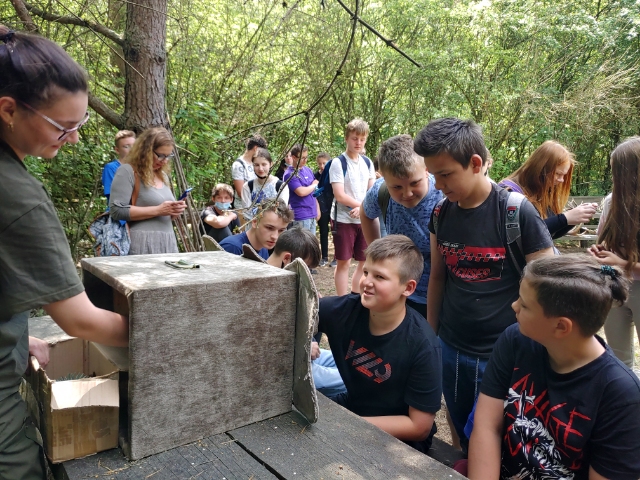 EGZAMIN ÓSMOKLASISTY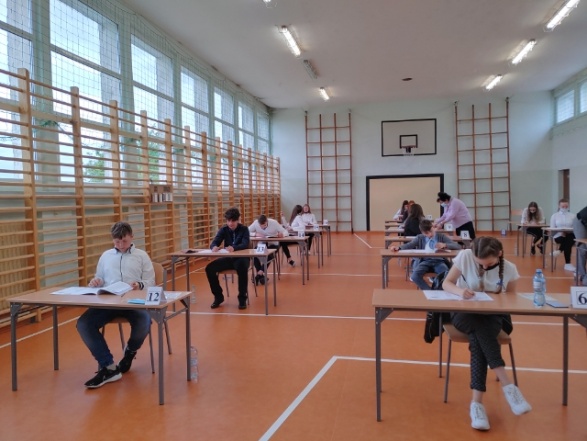 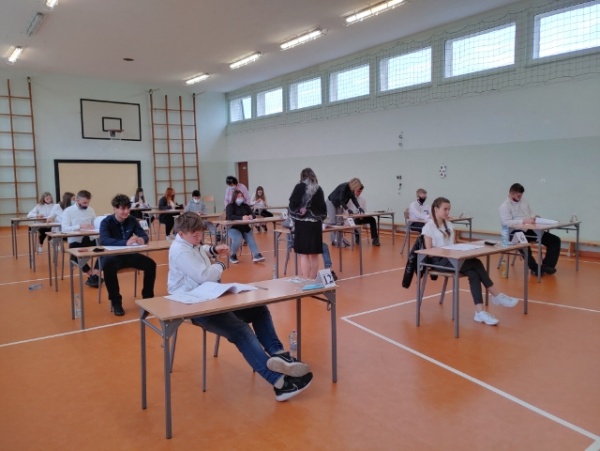 WYCIECZKI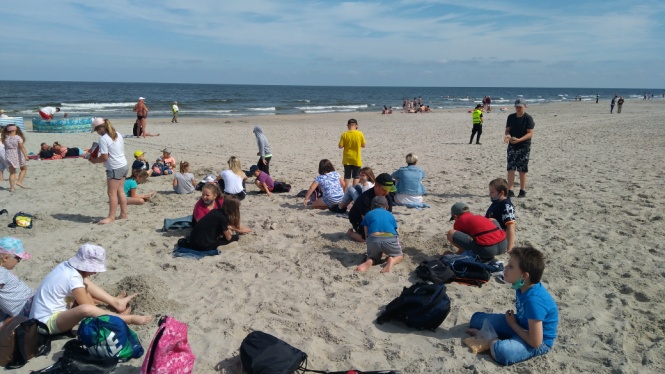 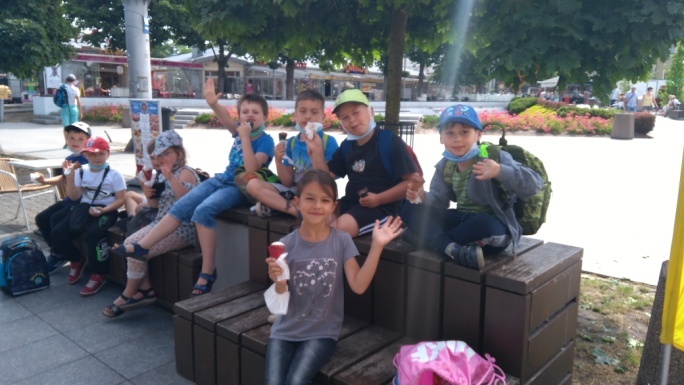 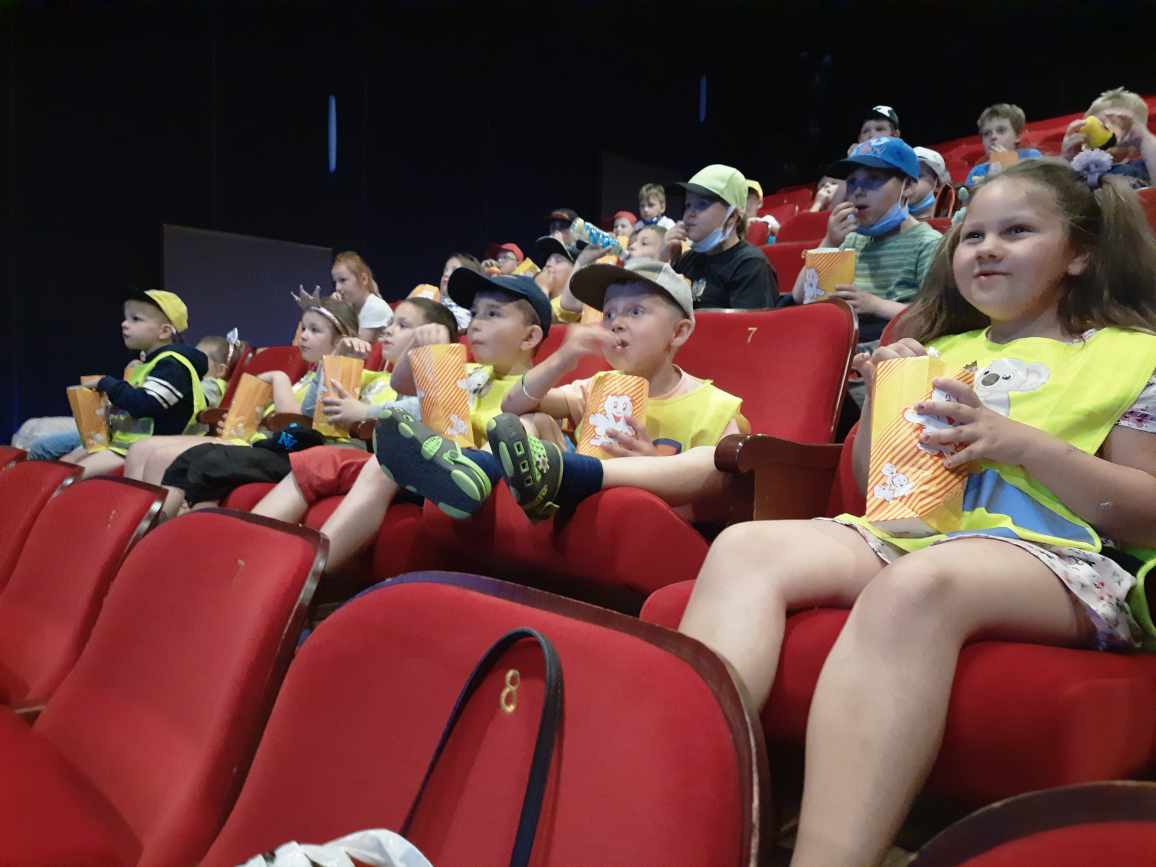 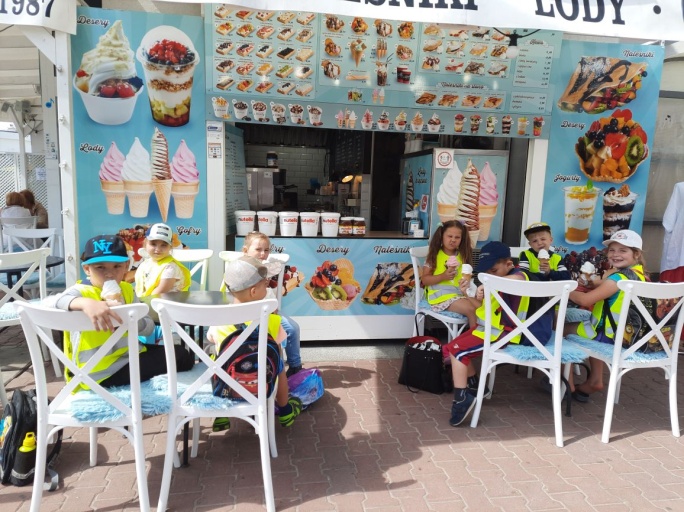 SPOTKANIE Z POLICJANTAMI NAD JEZIOREM CZARNOGŁOWY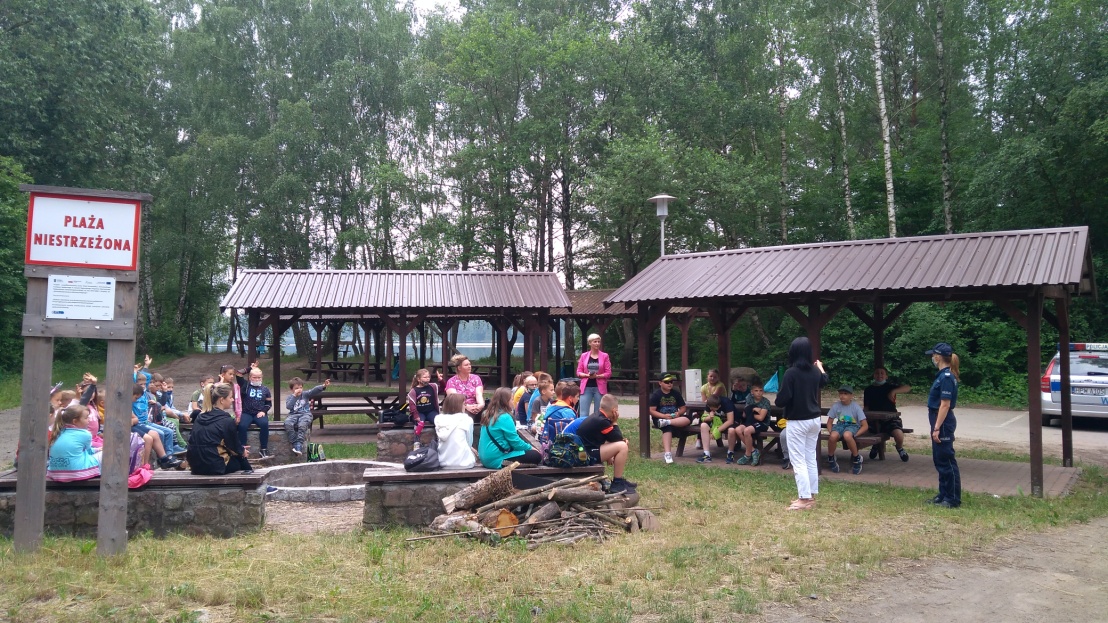 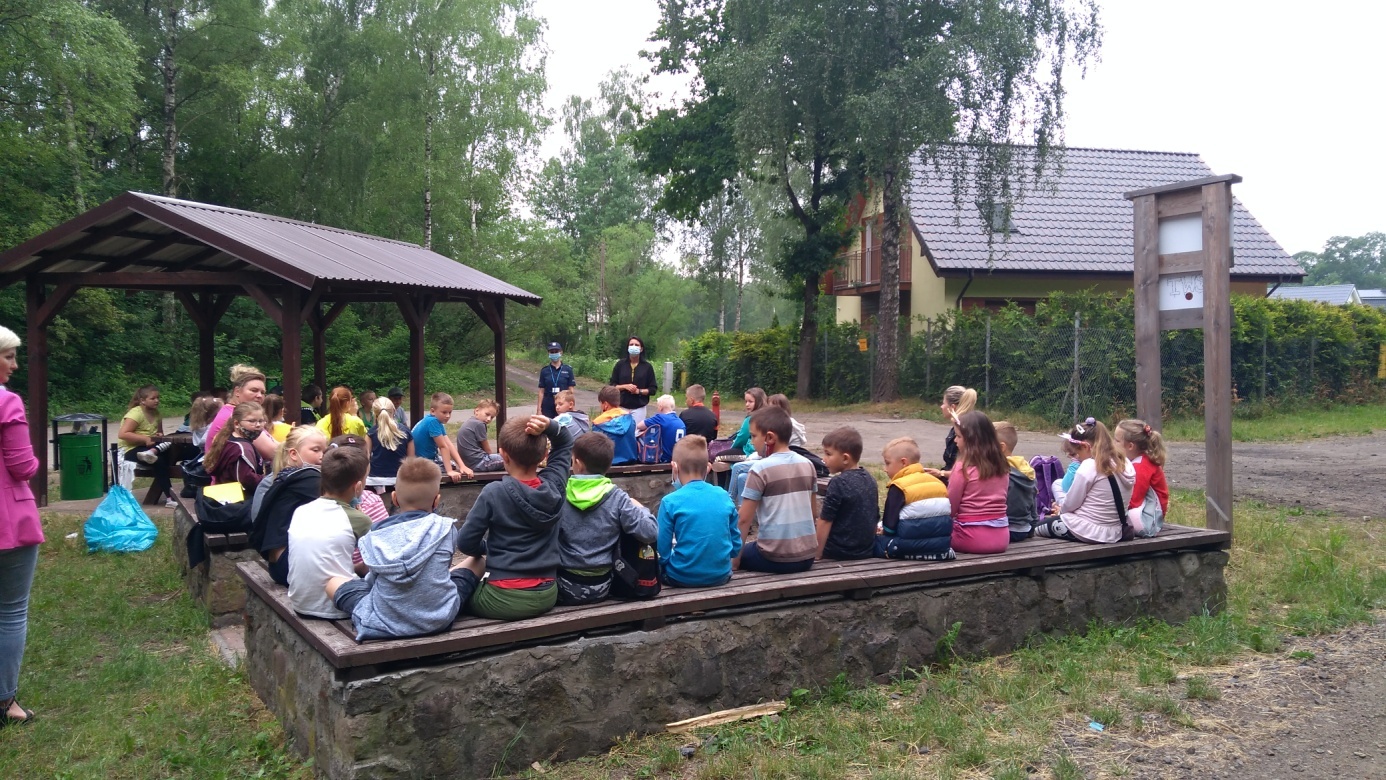 ZAKOŃCZENIE ROKU SZKOLNEGO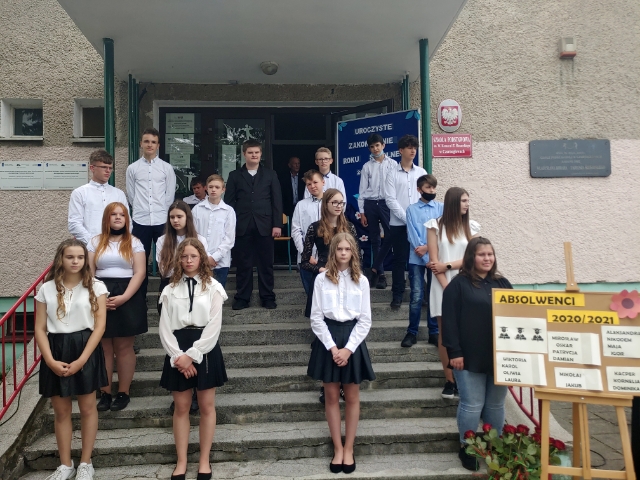 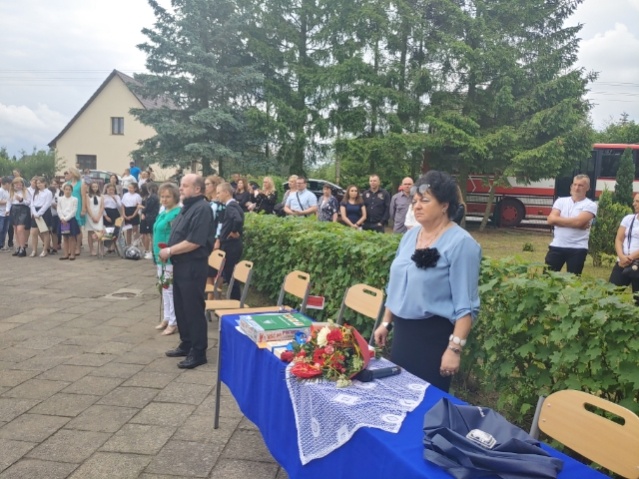 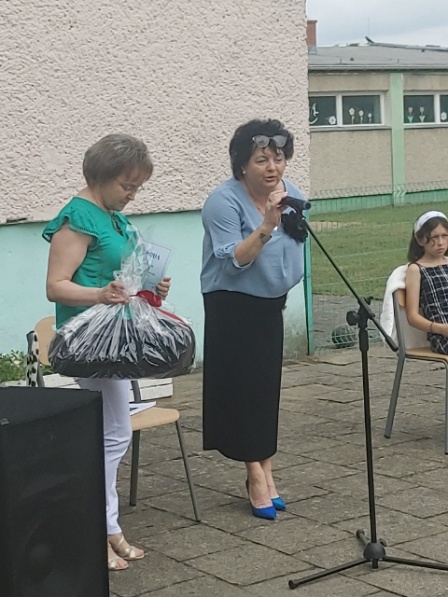 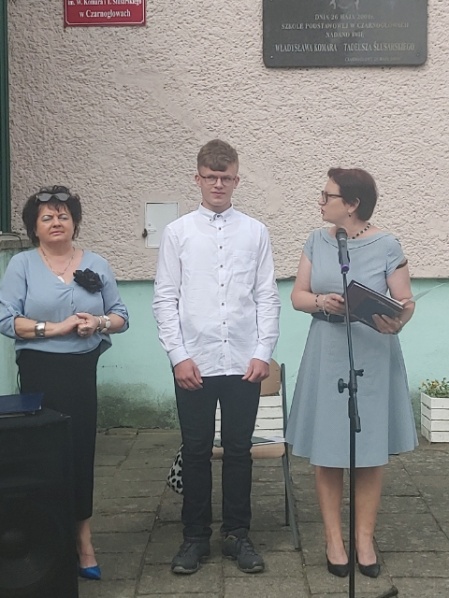 RÓŻNE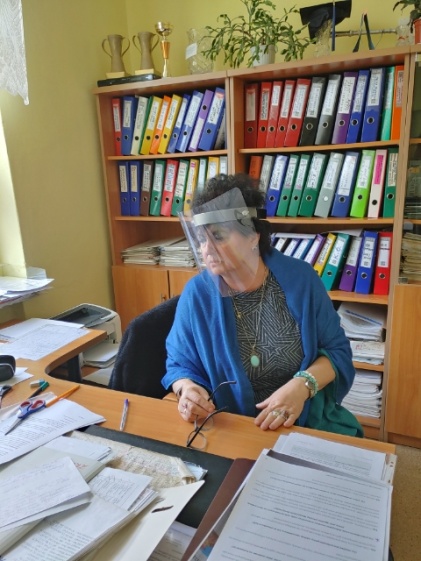 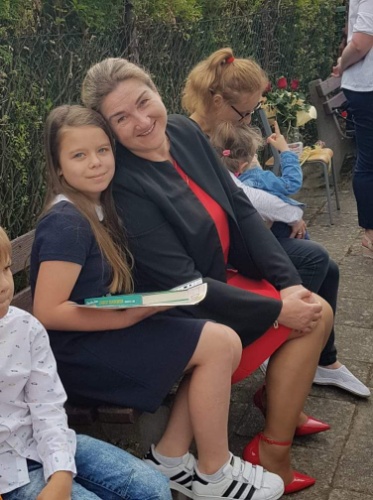 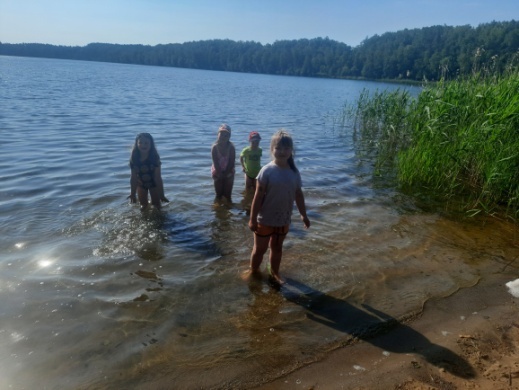 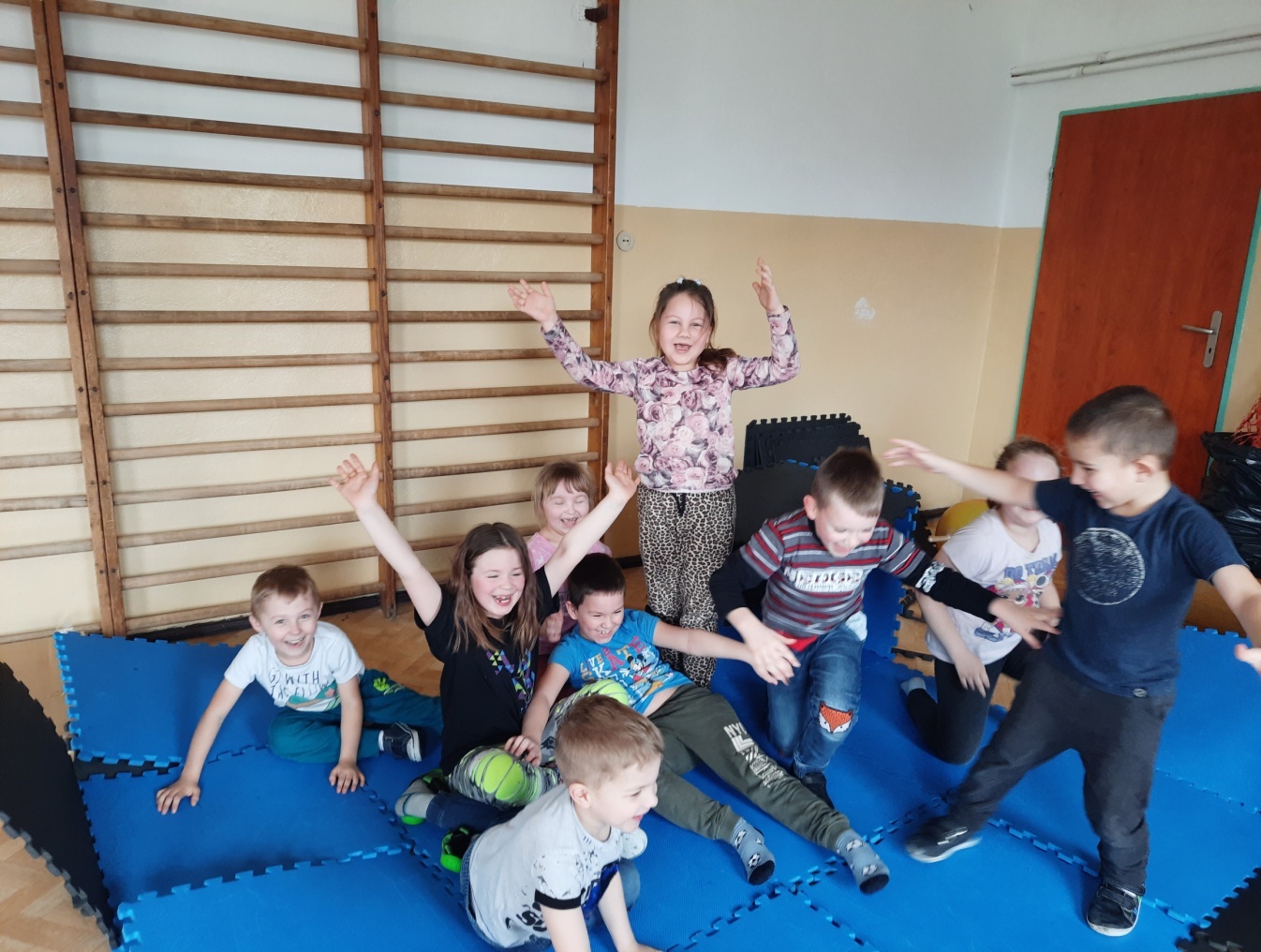 KONIEC